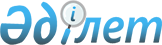 О корректировке показателей республиканского бюджета на 2019 год и внесении изменений в постановление Правительства Республики Казахстан от 7 декабря 2018 года № 808 "О реализации Закона Республики Казахстан "О республиканском бюджете на 2019 – 2021 годы"Постановление Правительства Республики Казахстан от 13 декабря 2019 года № 920.
      Примечание ИЗПИ!
Вводится в действие с 01.01.2019.
      В соответствии со статьями 41 и 111 Бюджетного кодекса Республики Казахстан от 4 декабря 2008 года Правительство Республики Казахстан ПОСТАНОВЛЯЕТ:
      1. Осуществить корректировку показателей республиканского бюджета на 2019 год согласно приложению 1 к настоящему постановлению.
      2. Внести в постановление Правительства Республики Казахстан от 7 декабря 2018 года № 808 "О реализации Закона Республики Казахстан "О республиканском бюджете на 2019 – 2021 годы" следующие изменения:
      в приложении 1 к указанному постановлению:
      строки:
      изложить в следующей редакции:
      строки:
      изложить в следующей редакции:
      строки:
      изложить в следующей редакции:
      строки:
      изложить в следующей редакции:
      строки:
      изложить в следующей редакции:
      строки:
      изложить в следующей редакции:
      строки:
      изложить в следующей редакции:
      строки:
      изложить в следующей редакции:
      строки:
      изложить в следующей редакции:
      строки:
      изложить в следующей редакции:
      строку:
      исключить;
      строки:
      изложить в следующей редакции:
      строку:
      исключить;
      строку:
      изложить в следующей редакции:
      строки:
      изложить в следующей редакции:
      строку:
      исключить;
      строки:
      изложить в следующей редакции:
      строку:
      изложить в следующей редакции:
      строки:
      изложить в следующей редакции:
      строки:
      изложить в следующей редакции:
      строки:
      изложить в следующей редакции:
      строку:
      изложить в следующей редакции:
      строки:
      изложить в следующей редакции:
      строки:
      изложить в следующей редакции:
      строку:
      изложить в следующей редакции:
      в функциональной группе 4 "Образование":
      по администратору 225 "Министерство образования и науки Республики Казахстан":
      в программе 099 "Обеспечение доступности качественного школьного образования":
      в подпрограмме 107 "Целевые трансферты на развитие областным бюджетам, бюджетам городов республиканского значения, столицы на строительство и реконструкцию объектов образования и областному бюджету Алматинской области и бюджету города Алматы для сейсмоусиления организаций среднего образования":
      строку:
      изложить в следующей редакции:
      строку:
      изложить в следующей редакции:
      строку:
      изложить в следующей редакции:
      строку:
      изложить в следующей редакции:
      строки:
      изложить в следующей редакции:
      строки:
      изложить в следующей редакции:
      строку:
      изложить в следующей редакции:
      строки:
      изложить в следующей редакции:
      строку:
      изложить в следующей редакции:
      строку:
      изложить в следующей редакции:
      строки:
      изложить в следующей редакции:
      строки:
      изложить в следующей редакции:
      строку:
      изложить в следующей редакции:
      строку:
      изложить в следующей редакции:
      строку:
      изложить в следующей редакции:
      строку:
      изложить в следующей редакции:
      строки:
      изложить в следующей редакции:
      строку:
      изложить в следующей редакции:
      строки:
      изложить в следующей редакции:
      строки:
      изложить в следующей редакции:
      строку:
      изложить в следующей редакции:
      строку:
      изложить в следующей редакции:
      строки:
      изложить в следующей редакции:
      строку:
      изложить в следующей редакции:
      строки:
      изложить в следующей редакции:
      строки:
      изложить в следующей редакции:
      строки:
      изложить в следующей редакции:
      строку:
      изложить в следующей редакции:
      строки:
      изложить в следующей редакции:
      строки:
      изложить в следующей редакции:
      строку:
      изложить в следующей редакции:
      строки:
      изложить в следующей редакции:
      строку:
      изложить в следующей редакции:
      строки:
      изложить в следующей редакции:
      строку:
      изложить в следующей редакции:
      строки:
      изложить в следующей редакции:
      строку:
      изложить в следующей редакции:
      строку:
      изложить в следующей редакции:
      строку:
      изложить в следующей редакции:
      строки:
      изложить в следующей редакции:
      строки:
      изложить в следующей редакции:
      строки:
      изложить в следующей редакции:
      строки:
      изложить в следующей редакции:
      строку:
      изложить в следующей редакции:
      строки:
      изложить в следующей редакции:
      строку:
      изложить в следующей редакции:
      строки:
      изложить в следующей редакции:
      строки:
      изложить в следующей редакции:
      строку:
      изложить в следующей редакции:
      строку:
      изложить в следующей редакции:
      приложение 3 к указанному постановлению изложить в новой редакции согласно приложению 2 к настоящему постановлению (для служебного пользования);
      в приложении 44 к указанному постановлению:
      строку, порядковый номер 1, изложить в следующей редакции:
      строку, порядковый номер 55, изложить в следующей редакции:
      строку, порядковый номер 59, изложить в следующей редакции:
      строку, порядковый номер 69, изложить в следующей редакции:
      строкы, порядковые номера 72, 73 и 74, изложить в следующей редакции:
      строкы, порядковые номера 78 и 79, изложить в следующей редакции:
      строку, порядковый номер 82, изложить в следующей редакции:
      строку, порядковый номер 90, изложить в следующей редакции:
      строку, порядковый номер 92, изложить в следующей редакции:
      строку, порядковый номер 99, изложить в следующей редакции:
      строку, порядковый номер 115, изложить в следующей редакции:
      строки, порядковые номера 117 и 118, изложить в следующей редакции:
      строку, порядковый номер 128, изложить в следующей редакции:
      строку, порядковый номер 135, изложить в следующей редакции:
      строку, порядковый номер 137, изложить в следующей редакции:
      строки, порядковые номера 158, 159 и 160, изложить в следующей редакции:
      строки, порядковые номера 162 и 163, изложить в следующей редакции:
      строку, порядковый номер 167, изложить в следующей редакции:
      приложения 4, 5, 6, 7, 9, 10, 13, 14, 16, 17, 18, 19, 20, 21, 23, 23-1, 30, 31, 32, 33, 34, 35, 36-1, 36-2, 37, 37-1, 37-2, 37-3 и 42 к указанному постановлению изложить в новой редакции согласно приложениям 3, 4, 5, 6, 7, 8, 9, 10, 11, 12, 13, 14, 15, 16, 17, 18, 19, 20, 21, 22, 23, 24, 25, 26, 27, 28, 29, 30 и 31 к настоящему постановлению.
      2. Центральным исполнительным органам в двухнедельный срок внести в Правительство Республики Казахстан предложения о приведении ранее принятых решений Правительства Республики Казахстан в соответствие с настоящим постановлением.
      3. Настоящее постановление вводится в действие с 1 января 2019 года. Корректировка показателей республиканского бюджета на 2019 год
      тыс. тенге Перечень приоритетных республиканских бюджетных инвестиций
министерств внутренних дел и обороны Республики Казахстан Распределение
сумм целевых текущих трансфертов областным бюджетам, бюджетам городов
республиканского значения, столицы на увеличение размеров надбавки за классную
квалификацию сотрудников органов внутренних дел Распределение
сумм целевых текущих трансфертов областным бюджетам, бюджетам городов
республиканского значения, столицы на повышение должностных окладов
сотрудников органов внутренних дел Распределение
сумм целевых текущих трансфертов областным бюджетам, бюджетам городов
республиканского значения, столицы на выплату компенсации за наем (аренду)
жилья сотрудникам строевых подразделений дорожно-патрульной полиции,
участковым инспекторам полиции и участковым инспекторам полиции по делам несовершеннолетних Распределение
сумм целевых текущих трансфертов областным бюджетам, бюджетам городов
республиканского значения, столицы на возмещение части расходов, понесенных
субъектом агропромышленного комплекса, при инвестиционных вложениях Распределение
сумм целевых текущих трансфертов областным бюджетам, бюджетам городов
республиканского значения, столицы на субсидирование процентной ставки по
кредитным и лизинговым обязательствам в рамках направления по финансовому
оздоровлению субъектов агропромышленного комплекса  Распределение
сумм целевых текущих трансфертов областным бюджетам, бюджетам городов
республиканского значения, столицы на субсидирование ставок вознаграждения при
кредитовании, а также лизинге на приобретение сельскохозяйственных животных,
техники и технологического оборудования Распределение
сумм целевых текущих трансфертов областным бюджетам, бюджетам городов республиканского значения, столицы на
выплату государственной адресной социальной помощи Распределение
 сумм целевых текущих трансфертов областным бюджетам, бюджетам городов республиканского значения, столицы на
внедрение консультантов по социальной работе и ассистентов в центрах занятости населения Распределение
сумм целевых текущих трансфертов областным бюджетам, бюджетам городов
республиканского значения, столицы на размещение государственного социального заказа в неправительственных организациях
      Примечание: Данные расходы направлены на размещение государственного социального заказа в неправительственных организациях на оказание специальных социальных услуг: престарелым и инвалидам в условиях полустационара и в условиях на дому, жертвам торговли людьми, жертвам бытового насилия. Распределение
сумм целевых текущих трансфертов областным бюджетам, бюджетам городов республиканского значения,
столицы на обеспечение прав и улучшение качества жизни инвалидов в Республике Казахстан Распределение
сумм целевых текущих трансфертов областным бюджетам, бюджетам городов
республиканского значения, столицы на услуги по замене и настройке речевых процессоров к кохлеарным имплантам Распределение
 сумм целевых текущих трансфертов областным бюджетам, бюджетам городов
республиканского значения, столицы на субсидирование затрат работодателя на
создание специальных рабочих мест для трудоустройства инвалидов Распределение сумм целевых текущих трансфертов областным бюджетам, бюджетам городов
республиканского значения, столицы на развитие рынка труда Распределение
 сумм целевых текущих трансфертов областным бюджетам, бюджетам городов
республиканского значения, столицы на повышение заработной платы отдельных категорий
гражданских служащих, работников организаций, содержащихся за счет средств
государственного бюджета, работников казенных предприятий Распределение
сумм целевых текущих трансфертов областным бюджетам, бюджетам городов
республиканского значения, столицы на апробирование подушевого финансирования
организаций среднего образования Распределение
сумм целевых текущих трансфертов областным бюджетам, бюджетам городов
республиканского значения, столицы на увеличение оплаты труда учителей и
педагогов-психологов организаций начального, основного и общего среднего образования Распределение
сумм целевых текущих трансфертов областным бюджетам, бюджетам городов
республиканского значения, столицы на проведение медицинской организацией
мероприятий, снижающих половое влечение, осуществляемых на основании
решения суда Распределение
сумм целевых текущих трансфертов областным бюджетам, бюджетам городов
республиканского значения, столицы на материально-техническое оснащение
организаций здравоохранения на местном уровне Распределение
сумм целевых текущих трансфертов областным бюджетам, бюджетам городов
республиканского значения, столицы на закуп вакцин и других иммунобиологических препаратов Распределение
сумм целевых текущих трансфертов областным бюджетам, бюджетам городов
республиканского значения, столицы на пропаганду здорового образа жизни Распределение
сумм целевых текущих трансфертов областным бюджетам, бюджетам городов
республиканского значения, столицы на реализацию мероприятий по профилактике и борьбе со СПИД Распределение
сумм целевых текущих трансфертов областным бюджетам на финансирование
приоритетных проектов транспортной инфраструктуры Распределение
сумм целевых текущих трансфертов областным бюджетам, бюджетам городов
республиканского значения, столицы на приобретение жилья коммунального
жилищного фонда для малообеспеченных многодетных семей Распределение
сумм целевых текущих  трансфертов областным бюджетам, бюджетам городов республиканского значения, столицы на
приобретение жилья коммунального жилищного фонда для работающей молодежи Распределение
сумм целевых текущих трансфертов областным бюджетам на субсидирование
стоимости услуг по подаче питьевой воды из особо важных групповых и локальных
систем водоснабжения, являющихся безальтернативными
источниками питьевого водоснабжения Распределение
сумм целевых текущих трансфертов областным бюджетам на реализацию
мероприятий по социальной и инженерной инфраструктуре в сельских населенных
пунктах в рамках проекта "Ауыл - Ел бесігі" Распределение
сумм целевых текущих трансфертов областным бюджетам, бюджетам городов
республиканского значения, столицы на повышение заработной платы отдельных
категорий административных государственных служащих Распределение
сумм целевых текущих трансфертов областным бюджетам, бюджетам городов
республиканского значения, столицы на предоставление государственных грантов
молодым предпринимателям для реализации новых бизнес-идей в рамках
Государственной программы поддержки и развития бизнеса
"Дорожная карта бизнеса-2020" Распределение сумм резерва Правительства Республики Казахстан
					© 2012. РГП на ПХВ «Институт законодательства и правовой информации Республики Казахстан» Министерства юстиции Республики Казахстан
				
"
Всего:
1 314 094 320
575 310 254
383 438 955
I. Республиканские бюджетные инвестиционные проекты
263 392 647
181 900 816
141 839 478
1
Государственные услуги общего характера
12 523 566
5 411 585
216 282
217
Министерство финансов Республики Казахстан
11 158 232
5 195 303
"
 "
Всего:
1 296 884 694
575 310 254
384 220 484
I. Республиканские бюджетные инвестиционные проекты
251 156 578
181 900 816
141 839 478
1
Государственные услуги общего характера
11 774 112
5 411 585
216 282
217
Министерство финансов Республики Казахстан
10 528 302
5 195 303
";
 "
091
Строительство объектов и инфраструктуры Министерства финансов Республики Казахстан
10 177 892
в том числе инвестиционные проекты:
Прочие
10 177 892
Реконструкция и техническое дооснащение пункта пропуска "Б. Конысбаева" ДГД по Туркестанской области
10 177 892
"
 "
091
Строительство объектов и инфраструктуры Министерства финансов Республики Казахстан
9 547 962
в том числе инвестиционные проекты:
Прочие
9 547 962
Реконструкция и техническое дооснащение пункта пропуска "Б. Конысбаева" ДГД по Туркестанской области

 
9 547 962
 

";
 "
243
Министерство национальной экономики Республики Казахстан
564 513
081
Обеспечение представления статистической информации
564 513
104
Развитие интегрированной информационной системы "е-Статистика"
564 513
в том числе инвестиционные проекты:
Прочие

 
564 513
Развитие интегрированной информационной системы "е-Статистика"
564 513
"
 "
243
Министерство национальной экономики Республики Казахстан

 
512 394
081
Обеспечение представления статистической информации

 
512 394
104
Развитие интегрированной информационной системы "е-Статистика"
512 394
в том числе инвестиционные проекты:
Прочие
512 394
Развитие интегрированной информационной системы "е-Статистика"
512 394
 

";
 "
406
Счетный комитет по контролю за исполнением республиканского бюджета
239 195
001
Услуги по обеспечению контроля за исполнением республиканского бюджета
239 195
115
Создание и развитие информационных систем Счетного комитета по контролю за исполнением республиканского бюджета
239 195
в том числе инвестиционные проекты:
Прочие
239 195
Развитие интегрированной информационной системы Счетного комитета
239 195
"
 "
406
Счетный комитет по контролю за исполнением республиканского бюджета
171 790
001
Услуги по обеспечению контроля за исполнением республиканского бюджета
171 790
115
Создание и развитие информационных систем Счетного комитета по контролю за исполнением республиканского бюджета
171 790
в том числе инвестиционные проекты:
Прочие
171 790
Развитие интегрированной информационной системы Счетного комитета
171 790
 

";
 "
2
Оборона
13 225 076
20 125 510
18 34

8 565
201
Министерство внутренних дел Республики Казахстан
9 629 082
18 292 020
13 634 210
060
Организация деятельности в области предупреждения и ликвидации чрезвычайных ситуаций

природного и техногенного характера
9 629 082
18 292 020
13 634 210
103
Строительство и реконструкция объектов защиты от чрезвычайных ситуаций

природного и техногенного характера
9 629 082
18 292 020
13 634 210
в том числе инвестиционные проекты:
Акмолинская область
3 800 000
7 500 000
7 593 800
Для служебного пользования
3 800 000
7 500 000
7 593 800
"
 "
2
Оборона
12 424 285
20 125 510
18 348 565
201
Министерство внутренних дел Республики Казахстан
9 114 082
18 292 020
13 634 210
060
Организация деятельности в области предупреждения и ликвидации чрезвычайных

ситуаций природного и техногенного характера
9 114 082
18 292 020
13 634 210
103
Строительство и реконструкция объектов защиты от чрезвычайных ситуаций природного

и техногенного характера
9 114 082
18 292 020
13 634 210
в том числе инвестиционные проекты:
Акмолинская область
3 285 000
7 500 000
7 593 800
Для служебного пользования
3 285 000
7 500 000
7 593 800
";
 "
208
Министерство обороны Республики Казахстан
3 595 994
1 833 490
4 714 355
047
Обеспечение боевой, мобилизационной готовности Вооруженных Сил Республики Казахстан
3 595 994
1 833 490
4 714 355
104
Строительство объектов Вооруженных Сил
2 387 180
в том числе инвестиционные проекты:
Прочие
2 387 180
Для служебного пользования
2 387 180
107
Создание автоматизированной системы управления Вооруженных Сил
1 208 814
1 833 490
4 714 355
в том числе инвестиционные проекты:
Прочие
1 208 814
1 833 490
4 714 355
Для служебного пользования
1 208 814
1 833 490
4 714 355
3
Общественный порядок, безопасность, правовая, судебная, уголовно-исполнительная деятельность
9 218 009
1 535 609
295 000
201
Министерство внутренних дел Республики Казахстан
1 298 277
1 335 609
076
Охрана общественного порядка и обеспечение общественной безопасности
1 298 277
110
Строительство, реконструкция объектов общественного порядка, безопасности
1 298 277
в том числе инвестиционные проекты:
город Нур-Султан
1 298 277
Строительство и создание объектов (комплексов) воинской части 3656 Национальной гвардии

Республики Казахстан в г. Астана (авиационная база)
1 298 277
 

"
 "
208
Министерство обороны Республики Казахстан
3 310 203
1 833 490
4 714 355
047
Обеспечение боевой, мобилизационной готовности Вооруженных Сил Республики Казахстан
3 310 203
1 833 490
4 714 355
104
Строительство объектов Вооруженных Сил
2 270 036
в том числе инвестиционные проекты:
Прочие
2 270 036
Для служебного пользования
2 270 036
107
Создание автоматизированной системы управления Вооруженных Сил
1 040 167
1 833 490
4 714 355
в том числе инвестиционные проекты:
Прочие
1 040 167
1 833 490
4 714 355
Для служебного пользования
1 040 167
1 833 490
4 714 355
3
Общественный порядок, безопасность, правовая, судебная, уголовно-исполнительная деятельность
9 216 869
1 535 609
295 000
201
Министерство внутренних дел Республики Казахстан
1 297 137
1 335 609
076
Охрана общественного порядка и обеспечение общественной безопасности
1 297 137
110
Строительство, реконструкция объектов общественного порядка, безопасности
1 297 137
в том числе инвестиционные проекты:
город Нур-Султан
1 297 137
Строительство и создание объектов (комплексов) воинской части 3656 Национальной гвардии

Республики Казахстан в г. Астана (авиационная база)
1 297 137
";
 "
4
Образование
114 609
1 127 576
1 190 100
201
Министерство внутренних дел Республики Казахстан
114 609
1 127 576
1 190 100
079
Обучение, повышение квалификации и переподготовка кадров Министерства внутренних дел

Республики Казахстан
114 609
1 127 576
1 190 100
105
Строительство объектов образования
114 609
1 127 576
1 190 100
в том числе инвестиционные проекты:
Северо-Казахстанская область
114 609
1 127 576
1 190 100
Разработка проектно-сметной документации и строительство зданий и сооружений Военного института

Национальной гвардии Республики Казахстан в рамках Комплексного плана СКО
114 609
1 127 576
1 190 100
5
Здравоохранение
6 660 578
226
Министерство здравоохранения Республики Казахстан
6 660 578
"
 "
4
Образование
114 599
1 127 576
1 190 100
201
Министерство внутренних дел Республики Казахстан
114 599
1 127 576
1 190 100
079
Обучение, повышение квалификации и переподготовка кадров Министерства внутренних дел

Республики Казахстан
114 599
1 127 576
1 190 100
105
Строительство объектов образования
114 599
1 127 576
1 190 100
в том числе инвестиционные проекты:
Северо-Казахстанская область
114 599
1 127 576
1 190 100
Разработка проектно-сметной документации и строительство зданий и сооружений Военного института

Национальной гвардии Республики Казахстан в рамках Комплексного плана СКО
114 599
1 127 576
1 190 100
5
Здравоохранение
4 716 933
226
Министерство здравоохранения Республики Казахстан
4 716 933
";
 "
053
Обеспечение хранения специального медицинского резерва и развитие инфраструктуры здравоохранения
6 281 057
114
Строительство и реконструкция объектов здравоохранения на республиканском уровне
6 281 057
в том числе инвестиционные проекты:
город Алматы
30 000
Строительство нового корпуса РГП на ПХВ "Республиканский клинический госпиталь для

инвалидов Отечественной войны" (разработка ПСД, включая разработку эскизного проекта,

техническое обследование, инженерно-геологические изыскания)
30 000
город Нур-Султан
6 251 057
Cтроительство Национального научного онкологического центра в городе Нур-Султан

(разработка проектно-сметной документации, инжиниринговые услуги по осуществлению технического надзора и по управлению проектом)
1 286 364
Cтроительство Национального научного онкологического центра в городе Нур-Султан (строительно-монтажные

работы по этапу 1 - "Фундаменты здания нового стационара" и этапу 2 - "Каркас здания нового стационара. Фундамент и каркас МГО")
4 964 693
8
Культура, спорт, туризм и информационное пространство
7 920 496
5 114 650
240
Министерство культуры и спорта Республики Казахстан
2 502 594
604 813
033
Повышение конкурентоспособности сферы культуры и искусства, сохранение, изучение и популяризация

казахстанского культурного наследия и повышение эффективности реализации архивного дела
1 843 083
604 813
102
Строительство, реконструкция объектов культуры
1 363 786
в том числе инвестиционные проекты:
Алматинская область
558 286
Строительство визит-центра РГКП "Государственный историко-культурный и природный заповедник-музей "Танбалы"
516 404
Строительство Визит-центра "Государственного историко-культурного заповедника музея Иссык" (Разработка ПСД)
41 882
Карагандинская область
447 773
Строительство визит-центра РГКП "Национальный историко-культурный и природный заповедник-музей "Улытау"
447 773
Туркестанская область
357 727
Строительство визит-центра при РГКП "Национальный историко-культурный заповедник "Ордабасы" (на разработку ПСД)
37 685
Строительство визит-центра с общежитием для сотрудников на территории мавзолея "Гаухар ана", входящего в состав

духовно-религиозных комплексов Государственного историко-культурного музея-заповедника

"Азрет Султан" в г. Туркестан, Туркестанская область (на разработку ПСД)
8 723
Строительство зданий Визит-центра с общежитием для сотрудников заповедника-музея в городище "Сауран", входящего в состав

археологических комплексов Государственного историко-культурного заповедника-музея

"Азрет Султан" в г. Туркестан, Туркестанская область (на разработку ПСД)
8 723
Строительство визит-центра РГКП "Отырарский государственный археологический заповедник-музей"
302 596
112
Создание информационной системы "Единый электронный архив документов"
479 297
604 813
в том числе инвестиционные проекты:
Прочие
479 297
604 813
Создание информационной системы "Единый электронный архив документов"
479 297
604 813
036
Развитие спорта высших достижений
659 511
101
Строительство, реконструкция объектов спорта
659 511
в том числе инвестиционные проекты:
Алматинская область
3 000
Строительство республиканской базы олимпийской подготовки в Алматинской области
3 000
 

"
 "
053
Обеспечение хранения специального медицинского резерва и развитие инфраструктуры здравоохранения
4 337 412
114
Строительство и реконструкция объектов здравоохранения на республиканском уровне
4 337 412
в том числе инвестиционные проекты:
город Нур-Султан
4 337 412
Cтроительство Национального научного онкологического центра в городе Нур-Султан

(разработка проектно-сметной документации, инжиниринговые услуги по осуществлению технического надзора и по управлению проектом)
1 277 412
Cтроительство Национального научного онкологического центра в городе Нур-Султан

(строительно-монтажные работы по этапу 1 - "Фундаменты здания нового стационара"

и этапу 2 - "Каркас здания нового стационара. Фундамент и каркас МГО")
3 060 000
8
Культура, спорт, туризм и информационное пространство
7 559 993
5 114 650
240
Министерство культуры и спорта Республики Казахстан
2 242 380
604 813
033
Повышение конкурентоспособности сферы культуры и искусства, сохранение, изучение и популяризация

казахстанского культурного наследия и повышение эффективности реализации архивного дела
1 585 771
604 813
102
Строительство, реконструкция объектов культуры
1 112 099
в том числе инвестиционные проекты:
Алматинская область
458 486
Строительство визит-центра РГКП "Государственный историко-культурный и природный заповедник-музей "Танбалы"
419 404
Строительство Визит-центра "Государственного историко-культурного заповедника музея Иссык" (Разработка ПСД)
39 082
Карагандинская область
297 773
Строительство визит-центра РГКП "Национальный историко-культурный и природный заповедник-музей "Улытау"
297 773
Туркестанская область
355 840
Строительство визит-центра при РГКП "Национальный историко-культурный заповедник "Ордабасы" (на разработку ПСД)
36 509
Строительство визит-центра с общежитием для сотрудников на территории мавзолея "Гаухар ана",

входящего в состав духовно-религиозных комплексов Государственного историко-культурного музея-заповедника

"Азрет Султан" в г. Туркестан, Туркестанская область (на разработку ПСД)
8 367
Строительство зданий Визит-центра с общежитием для сотрудников заповедника-музея в городище "Сауран",

входящего в состав археологических комплексов Государственного историко-культурного заповедника-музея

"Азрет Султан" в г. Туркестан, Туркестанская область (на разработку ПСД)
8 368
Строительство визит-центра РГКП "Отырарский государственный археологический заповедник-музей"
302 596
112
Создание информационной системы "Единый электронный архив документов"
473 672
604 813
в том числе инвестиционные проекты:
Прочие
473 672
604 813
Создание информационной системы "Единый электронный архив документов"
473 672
604 813
036
Развитие спорта высших достижений
656 609
101
Строительство, реконструкция объектов спорта
656 609
в том числе инвестиционные проекты:
Алматинская область
98
Строительство республиканской базы олимпийской подготовки в Алматинской области
98
 

";
 "
694
Управление Делами Президента Республики Казахстан
5 417 902
4 509 837
015
Развитие инфраструктуры Щучинско-Боровской курортной зоны
5 417 902
4 509 837
в том числе инвестиционные проекты:
Акмолинская область
5 417 902
4 509 837
Строительство инженерных сетей от поселка Бурабай до озер Большое Чебачье и Текеколь ГНПП "Бурабай"
1 772 844
Строительство Бармашинского лесничества ГНПП "Бурабай"
236 407
Строительство новых зданий Катаркольского лесничества ГНПП "Бурабай"
219 998
Строительство новых зданий Темноборского лесничества ГНПП "Бурабай"
220 289
Парк Абылайхана в п.Бурабай Акмолинской области 
345 499
3 007 739
Строительство инженерной инфраструктуры курортной зоны оз.Боровое
1 722 865
1 502 098
Озеленение и благоустройство курортной зоны озер Большое Чебачье и Текеколь, 233 га.

Первый этап проектирования на территории 65,3516 га
900 000
10
Сельское, водное, лесное, рыбное хозяйство, особо охраняемые природные территории, охрана окружающей

среды и животного мира, земельные отношения
25 089 073
7 140 800
2 314 660
207
Министерство экологии, геологии и природных ресурсов Республики Казахстан
25 089 073
254
Эффективное управление водными ресурсами
10 125 052
113
Строительство и реконструкция систем водоснабжения, гидротехнических сооружений
10 125 052
в том числе инвестиционные проекты:
Акмолинская область
10 000
Строительство водовода и водозаборных сооружений Кишкентайского месторождения до объектов водоснабжения города Макинск

Буландынского района Акмолинской области
10 000
Алматинская область
239 677
РП "Реконструкция водоподьемной плотины с распределительными каналами на р.Биен в Аксуском районе Алматинской области"
10 000
РП "Строительство Каскеленского группового водовода в Карасайском районе Алматинской области. 1-й пусковой комплекс

1 очередь строительства. Корректировка"
220 419
РП "Реконструкция плотинного гидроузла на реке Усек в Панфиловском районе Алматинской области"
5 356
РП "Реконструкция совместного казахстанско-китайского водозаборного сооружения на реке Сумбе в Алматинской области"
3 902
Жамбылская область
1 423 221
Строительство группового водоотвода для водоснабжения сел Шайкорык, Танты, Коныртобе, Капал, ст. Шайкорык

Жамбылского района Жамбылской области
1 423 221
"
 "
694
Управление Делами Президента Республики Казахстан
5 317 613
4 509 837
015
Развитие инфраструктуры Щучинско-Боровской курортной зоны
5 317 613
4 509 837
в том числе инвестиционные проекты:
Акмолинская область
5 317 613
4 509 837
Строительство инженерных сетей от поселка Бурабай до озер Большое Чебачье и Текеколь ГНПП "Бурабай"
1 770 569
Строительство Бармашинского лесничества ГНПП "Бурабай"
224 856
Строительство новых зданий Катаркольского лесничества ГНПП "Бурабай"
208 376
Строительство новых зданий Темноборского лесничества ГНПП "Бурабай"
206 874
Парк Абылайхана в п.Бурабай Акмолинской области 
322 958
3 007 739
Строительство инженерной инфраструктуры курортной зоны оз.Боровое
1 722 865
1 502 098
Озеленение и благоустройство курортной зоны озер Большое Чебачье и Текеколь, 233 га.

Первый этап проектирования на территории 65,3516 га
861 115
10
Сельское, водное, лесное, рыбное хозяйство, особо охраняемые природные территории,

охрана окружающей среды и животного мира, земельные отношения
21 770 382
7 140 800
2 314 660
207
Министерство экологии, геологии и природных ресурсов Республики Казахстан
21 770 382
254
Эффективное управление водными ресурсами
8 302 763
113
Строительство и реконструкция систем водоснабжения, гидротехнических сооружений
8 302 763
в том числе инвестиционные проекты:
Алматинская область
95 727
РП "Строительство Каскеленского группового водовода в Карасайском районе Алматинской области.

1-й пусковой комплекс 1 очередь строительства. Корректировка"
95 727
Жамбылская область
1 351 560
Строительство группового водоотвода для водоснабжения сел Шайкорык, Танты, Коныртобе, Капал,

ст. Шайкорык Жамбылского района Жамбылской области
1 351 560
";
 "
Карагандинская область
240 900
Реконструкция группового водовода Жайрем - Каражал (Тузкольский водозабор), вторая очередь
240 900
Кызылординская область
3 211 266
"
 "
Карагандинская область
91 667
Реконструкция группового водовода Жайрем - Каражал (Тузкольский водозабор), вторая очередь
91 667
Кызылординская область
3 195 666
";
 "
Разработка ПСД "Строительство водохранилища на участке Кумискеткен реки Сырдарья для аккумулирования вод Шиелийского района Кызылординской области"
15 600
 

"
 "
Павлодарская область
2 810 020
Реконструкция Майского группового водопровода, Майский район Павлодарской области (2-очередь)
2 810 020
Северо-Казахстанская область
974 566
"
 "
Павлодарская область
1 914 363
Реконструкция Майского группового водопровода, Майский район Павлодарской области (2-очередь)
1 914 363
Северо-Казахстанская область
634 156
 

";
 "
Строительство водопропускного шлюза на оз. Большой Тарангул в Есильском районе Северо-Казахстанской области
87 910
 

"
 "
Реконструкция Пресновского группового водопровода в Северо-Казахстанской области (ІІ очередь)
785 537
 

"
 "
Реконструкция Пресновского группового водопровода в Северо-Казахстанской области (ІІ очередь)
533 037
";
 "
Туркестанская область
1 205 402
Реконструкция Кызылкумского магистрального канала с автоматизацией водоучета и водораспределения

Шардаринского и Арысского районов ЮКО ІІІ-очередь (корректировка)
100 000
 

"
 "
Туркестанская область
1 009 624
Реконструкция Кызылкумского магистрального канала с автоматизацией водоучета и водораспределения

Шардаринского и Арысского районов ЮКО ІІІ-очередь (корректировка)
49 025
";
 "
Восстановление и реконструкция первоочередных магистральных каналов оросительной системы Тюлькубасского района ЮКО
50 000
 

"
 "
Реконструкция межхозяйственного канала К-26 с гидротехническими сооружениями с внедрением автоматизации водоучета и водораспределения в

Мактаральском районе Южно-Казахстанской области - II очередь. Корректировка
346 717
268
Усовершенствование ирригационных и дренажных систем
14 964 021
004
За счет внешних займов
4 489 208
в том числе инвестиционные проекты:
Прочие
4 489 208
Усовершенствование ирригационных и дренажных систем
4 489 208
016
За счет софинансирования внешних займов из республиканского бюджета
10 474 813
в том числе инвестиционные проекты:
Прочие
10 474 813
Усовершенствование ирригационных и дренажных систем
10 474 813
"
 "
Реконструкция межхозяйственного канала К-26 с гидротехническими сооружениями с внедрением автоматизации

водоучета и водораспределения в Мактаральском районе Южно-Казахстанской области - II очередь. Корректировка
251 914
268
Усовершенствование ирригационных и дренажных систем
13 467 619
004
За счет внешних займов
4 040 287
в том числе инвестиционные проекты:
Прочие
4 040 287
Усовершенствование ирригационных и дренажных систем
4 040 287
016
За счет софинансирования внешних займов из республиканского бюджета
9 427 332
в том числе инвестиционные проекты:
Прочие
9 427 332
Усовершенствование ирригационных и дренажных систем
9 427 332
";
 "
12
Транспорт и коммуникации
170 934 211
132 730 181
119 474 871
"
 "
12
Транспорт и коммуникации
165 951 276
132 730 181
119 474 871
";
 "
249
Министерство индустрии и инфраструктурного развития Республики Казахстан
170 934 211
003
Развитие автомобильных дорог на республиканском уровне
170 365 597
 

"
 "
249
Министерство индустрии и инфраструктурного развития Республики Казахстан
165 951 276
003
Развитие автомобильных дорог на республиканском уровне
165 382 662
";
 "
005
За счет внутренних источников
96 127 451
в том числе инвестиционные проекты:
Прочие
96 127 451
Реконструкция и проектно-изыскательские работы коридора Центр-Юг "Астана - Караганда - Балхаш - Курты - Капшагай - Алматы"
13 492 369
Реконструкция и проектно-изыскательские работы коридора Центр-Восток "Астана - Павлодар - Калбатау - Усть-Каменогорск"
42 100 381
Реконструкция и проектно-изыскательские работы автомобильной дороги республиканского значения "Астана-Петропавловск"

транзитного коридора "Боровое-Кокшетау-Петропавловск-граница РФ"
6 589 814
Реконструкция и проектно-изыскательские работы автомобильной дороги республиканского значения "Ушарал-Достык"
2 499 961
Реконструкция и проектно-изыскательские работы автомобильной дороги республиканского значения "Бейнеу - Акжигит - граница Республики Узбекистан (на Нукус)"
5 307 202
Реконструкция и проектно-изыскательские работы автомобильной дороги республиканского значения "Карабутак-Комсомольское-Денисовка-Рудный-Костанай"
4 000 000
Реконструкция и проектно-изыскательские работы автомобильной дороги республиканского значения "Щучинск-Зеренда"
3 675 584
Реконструкция и проектно-изыскательские работы автомобильной дороги "Алматы - Усть -Каменогорск"
14 803
Реконструкция и проектно-изыскательские работы автомобильной дороги республиканского значения

"Усть-Каменогорск - Зыряновск - Большенарымское - Катон-Карагай - Рахмановские ключи"
2 840 622
Реконструкция и проектно-изыскательские работы автомобильной дороги республиканского значения "Таскескен - Бахты (граница КНР)"
2 044 562
Реконструкция автомобильной дороги республиканского значения "Гр. РФ (на Орск) - Актобе - Атырау - гр. РФ (на Астрахань)"
12 506 859
Реконструкция и проектно-изыскательские работы автомобильной дороги республиканского значения "Бейнеу - Актау"
11 204
Реконструкция и проектно-изыскательские работы международного транзитного коридора "Западная Европа - Западный Китай"
63 697
Реконструкция и проектно-изыскательские работы автомобильной дороги республиканского значения "Уральск - Каменка - гр. РФ (на Озинки)"
1 534
Разработка проектно-сметной документации по проекту "Центр-Запад"
357 807
Реконструкция автомобильной дороги "Уральск-Оренбург" участок "Подстепное-Федоровка- гр РФ. (на Илек)" протяженностью 144 км
221 052
 

"
 "
005
За счет внутренних источников
91 144 516
в том числе инвестиционные проекты:
Прочие
91 144 516
Реконструкция и проектно-изыскательские работы коридора Центр-Юг "Астана - Караганда - Балхаш - Курты - Капшагай - Алматы"
11 132 260
Реконструкция и проектно-изыскательские работы коридора Центр-Восток "Астана - Павлодар - Калбатау - Усть-Каменогорск"
40 191 564
Реконструкция и проектно-изыскательские работы автомобильной дороги республиканского значения

"Астана-Петропавловск" транзитного коридора "Боровое-Кокшетау-Петропавловск-граница РФ"
6 689 814
Реконструкция и проектно-изыскательские работы автомобильной дороги республиканского значения "Ушарал-Достык"
2 499 961
Реконструкция и проектно-изыскательские работы автомобильной дороги республиканского значения "Бейнеу - Акжигит - граница Республики Узбекистан (на Нукус)"
4 204 234
Реконструкция и проектно-изыскательские работы автомобильной дороги республиканского значения "Карабутак-Комсомольское-Денисовка-Рудный-Костанай"
4 197 976
Реконструкция и проектно-изыскательские работы автомобильной дороги республиканского значения "Щучинск-Зеренда"
3 584 443
Реконструкция и проектно-изыскательские работы автомобильной дороги "Алматы - Усть -Каменогорск"
14 803
Реконструкция и проектно-изыскательские работы автомобильной дороги республиканского значения

"Усть-Каменогорск - Зыряновск - Большенарымское - Катон-Карагай - Рахмановские ключи"
2 819 784
Реконструкция и проектно-изыскательские работы автомобильной дороги республиканского значения "Таскескен - Бахты (граница КНР)"
1 533 984
Реконструкция автомобильной дороги республиканского значения "Гр. РФ (на Орск) - Актобе - Атырау - гр. РФ (на Астрахань)"
13 515 054
Реконструкция и проектно-изыскательские работы международного транзитного коридора "Западная Европа - Западный Китай"
3 260
Разработка проектно-сметной документации по проекту "Центр-Запад"
177 626
Реконструкция автомобильной дороги "Уральск-Оренбург" участок "Подстепное-Федоровка- гр РФ. (на Илек)" протяженностью 144 км
179 753
 

";
 "
13
Прочие
17 707 029
8 714 905
694
Управление Делами Президента Республики Казахстан
17 707 029
8 714 905
008
Строительство и реконструкция объектов Управления Делами Президента Республики Казахстан
17 707 029
8 714 905
в том числе инвестиционные проекты:
город Нур-Султан
17 707 029
"
 "
13
Прочие
17 628 129
8 714 905
694
Управление Делами Президента Республики Казахстан
17 628 129
8 714 905
008
Строительство и реконструкция объектов Управления Делами Президента Республики Казахстан
17 628 129
8 714 905
в том числе инвестиционные проекты:
город Нур-Султан
17 628 129
";
 "
Строительство стационарно-лечебного корпуса на 200 коечных мест для РГП "Больница Медицинского центра Управления Делами Президента Республики Казахстан"
4 281 648
 

"
 "
Строительство стационарно-лечебного корпуса на 200 коечных мест для РГП "Больница Медицинского центра Управления Делами Президента Республики Казахстан"
4 202 748
";
 "
II. Бюджетные инвестиции, планируемые посредством участия государства в уставном капитале юридических лиц 
169 172 084
61 695 302
45 113 784
1
Государственные услуги общего характера
11 312 367
10 323 096
113 784
"
 "
II. Бюджетные инвестиции, планируемые посредством участия государства в уставном капитале юридических лиц 
169 170 463
61 695 302
45 113 784
1
Государственные услуги общего характера
11 310 746
10 323 096
113 784
";
 "
217
Министерство финансов Республики Казахстан
11 062 267
10 323 096
113 784
006
Приобретение акций международных финансовых организаций
11 062 267
10 323 096
113 784
"
 "
217
Министерство финансов Республики Казахстан
11 060 646
10 323 096
113 784
006
Приобретение акций международных финансовых организаций
11 060 646
10 323 096
113 784
";
 "
III. Целевые трансферты на развитие
656 686 788
306 067 957
196 485 693
"
 "
III. Целевые трансферты на развитие
651 740 815
306 067 957
197 267 222
";
 "
Актюбинская область
5 400 765
751 597
"
 "
Актюбинская область
5 689 920
751 597
";
 "
Западно-Казахстанская область
2 010 000
891 934
"
 "
Западно-Казахстанская область
2 001 000
891 934
";
 "
Мангистауская область
3 149 934
1 104 113
"
 "
Мангистауская область
2 949 934
1 104 113
";
 "
Туркестанская область
13 621 532
4 675 390
"
 "
Туркестанская область
14 171 532
4 675 390
";
 "
город Алматы
6 937 629
2 183 794
город Нур-Султан
15 032 869
"
 "
город Алматы
7 037 629
2 183 794
город Нур-Султан
14 302 714
";
 "
7
Жилищно-коммунальное хозяйство
280 466 528
126 082 143
73 022 713
241
Министерство энергетики Республики Казахстан
44 490 592
9 165 290
1 083 000
043
Целевые трансферты на развитие областным бюджетам, бюджетам городов республиканского значения,

столицы на проектирование, развитие и (или) обустройство инженерно-коммуникационной инфраструктуры в рамках Программы жилищного строительства "Нұрлы жер"
44 490 592
9 165 290
1 083 000
в том числе по регионам:
Акмолинская область
2 614 356
489 401
251 424
Актюбинская область
3 040 874
764 200
Алматинская область
2 668 545
787 903
"
 "
7
Жилищно-коммунальное хозяйство
277 990 355
126 082 143
73 022 713
241
Министерство энергетики Республики Казахстан
44 150 834
9 165 290
1 083 000
043
Целевые трансферты на развитие областным бюджетам, бюджетам городов республиканского значения,

столицы на проектирование, развитие и (или) обустройство инженерно-коммуникационной инфраструктуры в рамках Программы жилищного строительства "Нұрлы жер"
44 150 834
9 165 290
1 083 000
в том числе по регионам:
Акмолинская область
2 608 100
489 401
251 424
Актюбинская область
2 968 925
764 200
Алматинская область
2 592 361 
787 903
";
 "
Восточно-Казахстанская область
10 697 369
2 089 640
"
 "
Восточно-Казахстанская область
10 657 369
2 089 640
 

";
 "
Костанайская область
4 377 075
246 578
Кызылординская область
5 104 828
880 728
831 576
"
 "
Костанайская область
4 284 811
246 578
Кызылординская область
5 069 615
880 728
831 576
";
 "
Туркестанская область
2 025 074
"
 "
Туркестанская область
2 007 182
";
 "
249
Министерство индустрии и инфраструктурного развития Республики Казахстан
235 975 936
"
 "
249
Министерство индустрии и инфраструктурного развития Республики Казахстан
233 839 521
";
 "
228
Реализация мероприятий в рамках программы жилищного строительства "Нұрлы жер"
99 507 136
100
Целевые трансферты на развитие областным бюджетам, бюджетам городов республиканского значения,

столицы на строительство и (или) реконструкцию жилья коммунального жилищного фонда
62 887 602
на строительство жилья для социально уязвимых слоев населения
33 496 401
в том числе по регионам:
Акмолинская область
1 517 943
"
 "
228
Реализация мероприятий в рамках программы жилищного строительства "Нұрлы жер"
97 548 818
100
Целевые трансферты на развитие областным бюджетам, бюджетам городов республиканского значения,

столицы на строительство и (или) реконструкцию жилья коммунального жилищного фонда
61 645 193
на строительство жилья для социально уязвимых слоев населения
33 036 231
в том числе по регионам:
Акмолинская область
1 230 619
";
 "
Туркестанская область
4 115 921
город Шымкент
1 794 435
"
 "
Туркестанская область
4 101 179
город Шымкент
1 636 331
";
 "
на строительство жилья для малообеспеченных многодетных семей
26 883 781
"
 "
на строительство жилья для малообеспеченных многодетных семей
26 102 369
";
 "
Алматинская область
2 236 210
"
 "
Алматинская область
1 686 210
";
 "
Туркестанская область
8 213 593
"
 "
Туркестанская область
7 982 181
";
 "
на строительство жилья для работающей молодежи
2 507 420
"
 "
на строительство жилья для работающей молодежи
2 506 593
";
 "
город Алматы
349 512
101
Целевые трансферты на развитие областным бюджетам, бюджетам городов республиканского значения,

столицы на развитие и (или) обустройство инженерно-коммуникационной инфраструктуры
36 619 534
в том числе по регионам:
Акмолинская область
1 945 497
"
 "
город Алматы
348 685
101
Целевые трансферты на развитие областным бюджетам, бюджетам городов республиканского значения,

столицы на развитие и (или) обустройство инженерно-коммуникационной инфраструктуры
35 903 625
в том числе по регионам:
Акмолинская область
1 860 350
";
 "
Алматинская область
1 993 472
"
 "
Алматинская область
1 780 095
";
 "
Западно-Казахстанская область
409 536
Карагандинская область
1 855 297
Костанайская область
2 268 794
Кызылординская область
2 097 091
"
 "
Западно-Казахстанская область
360 293
Карагандинская область
1 838 676
Костанайская область
2 223 734
Кызылординская область
2 094 325
";
 "
Северо-Казахстанская область
2 236 352
Туркестанская область
5 606 459
город Шымкент
994 394
город Алматы
2 310 394
город Нур-Султан
2 289 746
229
Реализация мероприятий в области жилищно-коммунального хозяйства в рамках Программы развития регионов до 2020 года
132 870 971
100
Целевые трансферты на развитие областным бюджетам, бюджетам городов республиканского значения,

столицы на развитие системы водоснабжения и водоотведения в рамках Программы развития регионов до 2020 года
54 612 079
"
 "
Северо-Казахстанская область
2 213 778
Туркестанская область
5 573 369
город Шымкент
989 972
город Алматы
2 181 596
город Нур-Султан
2 174 935
229
Реализация мероприятий в области жилищно-коммунального хозяйства в рамках Программы развития регионов до 2020 года
132 692 874
100
Целевые трансферты на развитие областным бюджетам, бюджетам городов республиканского значения,

столицы на развитие системы водоснабжения и водоотведения в рамках Программы развития регионов до 2020 года
53 944 115
 

";
 "
Западно-Казахстанская область
593 222
"
 "
Западно-Казахстанская область
546 320
";
 "
Кызылординская область
3 251 120
"
 "
Кызылординская область
3 248 336
";
 "
Павлодарская область
5 331 766
Северо-Казахстанская область
802 819
Туркестанская область
5 976 500
город Алматы
5 220 063
город Нур-Султан
17 282 239
101
Целевые трансферты на развитие областным бюджетам на развитие системы водоснабжения и водоотведения в

сельских населенных пунктах в рамках Программы развития регионов до 2020 года
71 482 947
в том числе по регионам:
Акмолинская область
5 079 174
"
 "
Павлодарская область
7 291 701
Северо-Казахстанская область
568 917
Туркестанская область
5 696 500
город Алматы
5 014 216
город Нур-Султан
15 423 775
101
Целевые трансферты на развитие областным бюджетам на развитие системы водоснабжения и водоотведения в

сельских населенных пунктах в рамках Программы развития регионов до 2020 года
71 120 580
в том числе по регионам:
Акмолинская область
4 970 594
";
 "
Восточно-Казахстанская область
9 479 626
"
 "
Восточно-Казахстанская область
9 397 826
";
 "
Павлодарская область
10 373 788
Северо-Казахстанская область
1 920 323
Туркестанская область
7 001 322
107
Целевые трансферты на развитие областным бюджетам, бюджетам городов республиканского значения,

столицы на развитие благоустройства городов и населенных пунктов
6 775 945
в том числе по регионам:
город Нур-Султан
6 775 945
"
 "
Павлодарская область
10 313 860
Северо-Казахстанская область
1 848 569
Туркестанская область
6 961 017
107
Целевые трансферты на развитие областным бюджетам, бюджетам городов республиканского значения,

столицы на развитие благоустройства городов и населенных пунктов
7 628 179
в том числе по регионам:
город Нур-Султан
7 628 179
";
 "
9
Топливно-энергетический комплекс и недропользование

 
74 032 937
68 242 238
36 981 744
241
Министерство энергетики Республики Казахстан

 
74 032 937
68 242 238
36 981 744
003
Целевые трансферты на развитие областным бюджетам, бюджетам городов республиканского

значения, столицы на развитие газотранспортной системы
38 806 878
28 163 060
21 990 240
"
 "
9
Топливно-энергетический комплекс и недропользование

 
74 316 437
68 242 238
37 763 273
241
Министерство энергетики Республики Казахстан
74 316 437
68 242 238
37 763 273
003
Целевые трансферты на развитие областным бюджетам, бюджетам городов республиканского значения,

столицы на развитие газотранспортной системы
39 343 878
28 163 060
22 771 769
";
 "
Туркестанская область
13 887 953
7 985 731
7 758 522
город Нур-Султан
550 000
041
Развитие тепло-электроэнергетики
35 226 059
40 079 178
14 991 504
101
Целевые трансферты на развитие областным бюджетам, бюджетам городов республиканского значения,

столицы на развитие теплоэнергетической системы
35 226 059
40 079 178
14 991 504
в том числе по регионам:
Акмолинская область
251 218
Кызылординская область
610 645
892 218
"
 "
Туркестанская область
13 887 953
7 985 731
8 540 051
город Нур-Султан
1 087 000
041
Развитие тепло-электроэнергетики
34 972 559
40 079 178
14 991 504
101
Целевые трансферты на развитие областным бюджетам, бюджетам городов республиканского значения,

столицы на развитие теплоэнергетической системы
34 972 559
40 079 178
14 991 504
в том числе по регионам:
Акмолинская область
147 718
Кызылординская область
510 645
892 218
";
 "
Павлодарская область
1 101 919
"
 "
Павлодарская область
1 051 919
";
 "
11
Промышленность, архитектурная, градостроительная и строительная деятельность
4 331 583
249
Министерство индустрии и инфраструктурного развития Республики Казахстан
4 331 583
"
 "
11
Промышленность, архитектурная, градостроительная и строительная деятельность
4 286 050
249
Министерство индустрии и инфраструктурного развития Республики Казахстан
4 286 050
";
 "
090
Содействие развитию отраслей промышленности и обеспечение промышленной безопасности      
2 331 583
109
Целевые трансферты на развитие областным бюджетам, бюджетам городов республиканского значения,

столицы для развития инфраструктуры специальных экономических зон, индустриальных зон, индустриальных парков
2 331 583
в том числе по регионам:
Павлодарская область
1 819 090
город Нур-Султан
512 493
12
Транспорт и коммуникации
106 763 108
66 887 669
74 710 179
"
 "
090
Содействие развитию отраслей промышленности и обеспечение промышленной безопасности      
2 286 050
109
Целевые трансферты на развитие областным бюджетам, бюджетам городов республиканского значения,

столицы для развития инфраструктуры специальных экономических зон, индустриальных зон, индустриальных парков
2 286 050
в том числе по регионам:
Павлодарская область
1 815 652
город Нур-Султан
470 398
12
Транспорт и коммуникации      
106 930 082
66 887 669
74 710 179
";
 "
249
Министерство индустрии и инфраструктурного развития Республики Казахстан
106 763 108
"
 "
249
Министерство индустрии и инфраструктурного развития Республики Казахстан
106 930 082
";
 "
091
Ремонт и организация содержания, направленные на улучшение качества автомобильных дорог общего пользования
79 726 619
103
Целевые трансферты на развитие областным бюджетам, бюджетам городов республиканского значения, столицы на развитие транспортной инфраструктуры
79 726 619
 

"
 "
091
Ремонт и организация содержания, направленные на улучшение качества автомобильных дорог общего пользования
79 893 593
103
Целевые трансферты на развитие областным бюджетам, бюджетам городов республиканского значения, столицы на развитие транспортной инфраструктуры
79 893 593
 

";
 "
Карагандинская область
1 564 725
"
 "
Карагандинская область
1 128 061
";
 "
Северо-Казахстанская область
997 750
Туркестанская область
5 107 721
город Шымкент
1 665 584
"
 "
Северо-Казахстанская область
982 364
Туркестанская область
5 182 721
город Шымкент
2 209 608
 

";
 "
13
Прочие
72 349 592
4 812 311
3 456 429
"
 "
13
Прочие
69 474 851
4 812 311
3 456 429
";
 "
243
Министерство национальной экономики Республики Казахстан
72 349 592
4 200 000
3 456 429
082
Реализация мероприятий в моногородах и регионах в рамках Программы развития регионов до 2020 года
35 171 026
100
Целевые трансферты на развитие областным бюджетам на реализацию бюджетных инвестиционных проектов в малых и моногородах
10 381 781
"
 "
243
Министерство национальной экономики Республики Казахстан
69 474 851
4 200 000
3 456 429
082
Реализация мероприятий в моногородах и регионах в рамках Программы развития регионов до 2020 года
34 522 164
100
Целевые трансферты на развитие областным бюджетам на реализацию бюджетных инвестиционных проектов в малых и моногородах
9 981 207
";
 "
Восточно-Казахстанская область
1 215 978
"
 "
Восточно-Казахстанская область
1 050 915
";
 "
Карагандинская область
1 080 000
"
 "
Карагандинская область
915 000
";
 "
Кызылординская область
610 670
"
 "
Кызылординская область
572 365
";
 "
Туркестанская область
480 434
102
Целевые трансферты на развитие областным бюджетам на развитие инженерной инфраструктуры в рамках Программы развития регионов до 2020 года
6 532 488
 

"
 "
Туркестанская область
448 228
102
Целевые трансферты на развитие областным бюджетам на развитие инженерной инфраструктуры в рамках Программы развития регионов до 2020 года
6 464 576
";
 "
Северо-Казахстанская область
283 764
Туркестанская область
3 741 606
"
 "
Северо-Казахстанская область
220 053
Туркестанская область
3 737 405
";
 "
108
Целевые трансферты на развитие областным бюджетам на развитие социальной и инженерной инфраструктуры в

сельских населенных пунктах в рамках проекта "Ауыл-Ел бесігі" 
8 752 043
в том числе по регионам:
Акмолинская область
1 202 513
Актюбинская область
731 347
"
 "
108
Целевые трансферты на развитие областным бюджетам на развитие социальной и инженерной инфраструктуры в

сельских населенных пунктах в рамках проекта "Ауыл-Ел бесігі" 
8 571 667
в том числе по регионам:
Акмолинская область
1 197 137
Актюбинская область
701 347
";
 "
Северо-Казахстанская область
970 361
087
Реализация мероприятий в рамках Государственной программы поддержки и развития бизнеса "Дорожная карта бизнеса-2020"      
7 178 566
4 200 000
3 456 429
105
Целевые трансферты на развитие областным бюджетам, бюджетам городов республиканского значения,

столицы на развитие индустриальной инфраструктуры
7 178 566
4 200 000
3 456 429
в том числе по регионам:
Акмолинская область
955 588
797 895
647 343
"
 "
Северо-Казахстанская область
825 361
087
Реализация мероприятий в рамках Государственной программы поддержки и развития бизнеса "Дорожная карта бизнеса-2020"
7 017 196
4 200 000
3 456 429
105
Целевые трансферты на развитие областным бюджетам, бюджетам городов республиканского значения,

столицы на развитие индустриальной инфраструктуры

 
7 017 196
4 200 000
3 456 429
в том числе по регионам:

 
Акмолинская область
852 588
797 895
647 343
";
 "
Алматинская область
1 735 814
431 414
39 718
"
 "
Алматинская область
1 677 444
431 414
39 718
";
 "
160
Целевые трансферты на развитие бюджету Акмолинской области, бюджетам городов республиканского значения,

столицы на развитие социальной и инженерной инфраструктуры окраин городов
30 000 000
"
 "
160
Целевые трансферты на развитие бюджету Акмолинской области, бюджетам городов республиканского значения,

столицы на развитие социальной и инженерной инфраструктуры окраин городов
27 935 491
";
 "
город Нур-Султан
7 500 000
"
 "
город Нур-Султан
5 435 491
";
 "
IV. Кредиты
224 842 801
25 646 179
7
Жилищно-коммунальное хозяйство
38 296 801
4 518 179
 

"
 "
IV. Кредиты      
224 816 838
25 646 179
7
Жилищно-коммунальное хозяйство
38 270 838
4 518 179
";
 "
249
Министерство индустрии и инфраструктурного развития Республики Казахстан

 
38 184 901
224
Кредитование областных бюджетов, бюджетов городов республиканского значения, столицы на реконструкцию и

строительство систем тепло-, водоснабжения и водоотведения

 
38 184 901
"
 "
249
Министерство индустрии и инфраструктурного развития Республики Казахстан

 
38 158 938
224
Кредитование областных бюджетов, бюджетов городов республиканского значения, столицы на реконструкцию и

строительство систем тепло-, водоснабжения и водоотведения

 
38 158 938
 

";
 "
Кызылординская область

 
1 649 977
"
 "
Кызылординская область

 
1 630 405
";
 "
Павлодарская область

 
256 555
"
 "
Павлодарская область

 
250 164
";
 "
1
Комплекс исследований актуальных вопросов общественно-политической повестки дня и ключевых аспектов Послания Президента Республики Казахстан народу Казахстана "Рост благосостояния казахстанцев: повышение доходов и качества жизни"
Организация и проведение 9 социальных опросов населения.

1. Вопросы формирования информационно-имиджевой политики на современном этапе. По результатам данного опроса будут определены ключевые архетипы имиджа, оценка эффективности каналов формирования имиджа, а также разработаны рекомендации по формированию информационно-имиджевой повестки.

2. Социально-политическая стратификация казахстанского общества: ценности и основные направления политических ориентаций. Результаты опроса представят дифференциацию населения по типам политических убеждений (основные группы сознания), уровень политической конкуренции, а также текущее состояние общественного контракта.

3. Восприятие казахстанцами основных вех национальной истории и национального кода в условиях третьей модернизации. Результаты опроса дадут представление об основных исторических паттернов в общественном сознании, о каналах передачи и преемственности ценностей, о роли национального фактора в восприятии будущего.

4. Год молодежи и формирование дальнейших целевых индикаторов в молодежной политике. Результаты опроса дадут представление об актуальности Года молодежи в 2019 году и на предстоящий период, о характере протекания восстановительного процесса в условиях спада численности молодежи, об особенностях восприятия своего будущего среди молодежи.

5. Система благотворительности и донорства в условиях Республики Казахстан. Результаты опроса позволят определить насколько соответствует система потребностям развития страны и какие меры необходимы для пробуждения социальной ответственности бизнеса.

6. Вопросы урбанизации в Казахстане. Результаты опроса дадут представление об особенностях городской субкультуры, сельско-городской миграции, равенства и неравенства социально-территориальных групп, а также об основных рисках.

7. Семейно-демографическая политика. Результаты опроса дадут представление о состоянии семейных ценностей, гендерном равенстве, активном долголетии, безопасности детского населения.

8. Процесс Третьей модернизации в Казахстане. Результаты опроса дадут представление о том, как меняется общественное сознание, о синхронности и асинхронности экономических и политических приоритетов, об устойчивости занятости в условиях цифровизации, а также продемонстрируют степень восприятия населением казахстанской модели общественного развития.

9. Качество жизни казахстанцев и вопросы обеспечения устойчивости местных сообществ. По результатам опроса будут разработаны основные индикаторы качества жизни, определены факторы устойчивости местных сообществ и удовлетворенность жизнью.

 
Министерство информации и общественного развития Республики Казахстан
НАО "Казахстанский институт общественного развития "Рухани жаңғыру"
001 "Формирование государственной политики в сфере информации и общественного развития"

103 "Проведение социологических, аналитических исследований и оказание консалтинговых услуг"
219 448
";
"
55
Образовательные и воспитательные услуги в специализированных организациях образования "Назарбаев Интеллектуальные школы"
Образовательные услуги для учащихся 1-6 классов Назарбаев Интеллектуальных школ с внедрением образовательной программы АОО "Назарбаев Интеллектуальные школы" - NIS-Program; услуги по реализации образовательного гранта Первого Президента Республики Казахстан - Елбасы "Өркен", присужденного республиканской комиссией учащимся 7-12 классов с внедрением образовательной программы АОО "Назарбаев Интеллектуальные школы" - NIS-Program и учебной программы Международного бакалавриата с учетом проживания обучающихся в общежитиях Назарбаев Интеллектуальных школ

 
Министерство образования и науки Республики Казахстан
АОО "Назарбаев Интеллектуальные школы"
099 "Обеспечение доступности качественного школьного образования"

101 "Реализация государственного образовательного заказа в Назарбаев Интеллектуальных школах"
29 

197 998
";
"
59
Организация, проведение и участие детей в республиканских и международных школьных олимпиадах, конкурсах и других внешкольных мероприятиях республиканского значения
Организация и проведение внешкольных мероприятий республиканского и международного значения, выявление одаренных обучающихся; подбор и подготовка учащихся к участию в международных олимпиадах, конкурсах, проведение республиканских семинаров, конкурсов; проведение научно-практической конференции. Республиканские и международные олимпиады и конкурсы научных проектов по общеобразовательным предметам проводятся в целях развития творческих способностей, углубления теоретических знаний и практических умений, содействия самореализации личности, создания условий для выявления одаренных детей, отбора и подготовки обучающихся к участию в международных олимпиадах, повышения престижа образования в Республике Казахстан. Также олимпиады и конкурсы стимулируют научно-исследовательскую и учебно-познавательную деятельность учащихся, содействуют формированию интеллектуального потенциала Республики Казахстан.

 
Министерство образования и науки Республики Казахстан
РГКП "Научно-практический центр "Дарын"
099 "Обеспечение доступности качественного школьного образования" 

103 "Проведение республиканских школьных олимпиад, конкурсов, внешкольных мероприятий республиканского значения"
297 136
";
"
69
Разработка тестовых заданий и проведение Национального квалификационного тестирования педагогических работников
Национальное квалификационное тестирование – процедура, направленная на определение уровня профессиональной компетентности педагогических работников и приравненных к ним лиц, занимающих должности в организациях образования, реализующих общеобразовательные учебные программы начального, основного среднего и общего среднего образования и учебные программы специального образования, по тестам, разработанным организацией, определяемой уполномоченным органом в области образования.

Национальное квалификационное тестирование педагогических работников организуется и проводится организацией, определяемой уполномоченным органом в области образования.

 
Министерство образования и науки Республики Казахстан
РГКП "Национальный центр тестирования"
099 "Обеспечение доступности качественного школьного образования"

113 "Проведение внешней оценки качества образования"
147 785
";
"
72
Услуги по формированию базы тестовых заданий для национального квалификационного тестирования педагогических работников и приравненных к ним лиц, занимающих должности 

в организациях образования, реализующих образовательные программы технического и профессионального, послесреднего образования

 
Разработка базы тестовых заданий для национального квалификационного тестирования педагогических работников и приравненных к ним лиц, занимающих должности 

в организациях образования, реализующих образовательные программы технического и профессионального, послесреднего образования
Министерство образования и науки Республики Казахстан
РГКП "Национальный центр тестирования"
203 "Обеспечение кадрами с техническим и профессиональным образованием"

109 "Проведение внешней оценки качества технического и профессионального образования"
462 190
73
Услуги по разработке образовательных программ
Разработка образовательных программ на основе международного опыта, в том числе международных стандартов WorldSkills по специальностям с последующим внедрением их в систему технического и профессионального, послесреднего образования Республики Казахстан.
Министерство образования и науки Республики Казахстан
НАО "Холдинг "Кәсіпқор"
203 "Обеспечение кадрами с техническим и профессиональным образованием" 

110 "Услуги по развитию системы технического и профессионального образования на основе международного опыта"
428 966
74
Услуги по актуализации типовых учебных планов и программ по специальностям технического и профессионального, послесреднего образования
Актуализация действующих типовых учебных планов по специальностям технического и профессионального, послесреднего образования посредством приведения содержания образования современным требованиям работодателей с целью устранения разрыва между спросом и предложением в квалифицированных кадрах на рынке труда, согласно требований, изложенных в новой редакции ЗРК "Об образовании", и новому ГОСО.
Министерство образования и науки Республики Казахстан
НАО "Холдинг "Кәсіпқор"
203 "Обеспечение кадрами с техническим и профессиональным образованием" 

110 "Услуги по развитию системы технического и профессионального образования на основе международного опыта"
92 

125
";
"
78
Услуги по разработке типовых учебных программ и планов по прикладному бакалавриату
Разработка типовых учебных планов и программ по специальностям послесреднего образования с учетом требований отраслевых рамок квалификаций и профессиональных стандартов для обеспечения эффективной подготовки кадров 5 уровня Национальной рамки квалификаций Республики Казахстан с учетом потребности экономики Республики Казахстан

 
Министерство образования и науки Республики Казахстан
НАО "Холдинг "Кәсіпқор"
203 "Обеспечение кадрами с техническим и профессиональным образованием" 

110 "Услуги по развитию системы технического и профессионального образования на основе международного опыта"
94 521
79
Услуги по разработке специальных учебных программ по специальностям технического и профессионального, послесреднего образования для лиц с особыми образовательными потребностями
Разработка специальных учебных программ по специальностям технического и профессионального, послесреднего образования для лиц с особыми образовательными потребностями в целях обеспечения учебных заведений технического и профессионального, послесреднего образования, осуществляющих подготовку специалистов из лиц с особыми образовательными потребностями

 
Министерство образования и науки Республики Казахстан
НАО "Холдинг "Кәсіпқор"
203 "Обеспечение кадрами с техническим и профессиональным образованием" 

110 "Услуги по развитию системы технического и профессионального образования на основе международного опыта"
93 028
";
"
82
Услуги по подготовке в рамках государственного образовательного заказа специалистов с высшим и послевузовским образованием в АОО "Назарбаев Университет"
Организация подготовки и обучения слушателей по Программе предуниверситетской подготовки (Foundation), организация обучения по программам бакалавриата, магистратуры, докторантуры PhD в школах инженерии, наук и технологий, социальных и гуманитарных наук, государственной политики, бизнеса, образования, медицины, горного дела и наук о земле.

 
Министерство образования и науки Республики Казахстан
АОО "Назарбаев Университет"
204 "Обеспечение кадрами с высшим и послевузовским образованием" 

102 "Услуги по подготовке специалистов с высшим и послевузовским образованием и организации деятельности в АОО "Назарбаев университет"
36 

550 365
";
"
90
Услуги по формированию базы тестовых заданий для Комплексного тестирования в профильную магистратуру с английским языком обучения (по аналогии с тестами GMAT, GRE)
Формирование базы тестовых заданий включает следующие процедуры:

1) разработка тестовых заданий; 2) первая экспертиза тестовых заданий; 3) первая корректировка; 4) вторая экспертиза тестовых заданий; 5) вторая корректировка. Процедуры проводятся как в Нур-Султане так и в других регионах в зависимости от количества преподавателей по необходимым дисциплинам. Формирование и проведение Республиканской апелляционной комиссии.

 
Министерство образования и науки Республики Казахстан
РГКП "Национальный центр тестирования"
204 "Обеспечение кадрами с высшим и послевузовским образованием"

109 "Проведение внешней оценки качества образования"
32 887
";
"
92
Услуги по формированию базы тестовых заданий для Комплексного тестирования в магистратуру
Формирование базы тестовых заданий включает следующие процедуры: 

- разработка тестовых заданий; 

- первая экспертиза тестовых заданий; 

- первая корректировка;

- вторая экспертиза тестовых заданий; 

- вторая корректировка. Процедуры проводятся как в Нур-Султане так и в других регионах в зависимости от количества преподавателей по необходимым дисциплинам. Формирование и проведение Республиканской апелляционной комиссии.

 
Министерство образования и науки Республики Казахстан
РГКП "Национальный центр тестирования"
204 "Обеспечение кадрами с высшим и послевузовским образованием" 

109 "Проведение внешней оценки качества образования"
348 991
";
"
99
Услуги по предоставлению грантов на коммерциализацию результатов научной и (или) научно-технической деятельности
Услуги по организации процесса грантового финансирования проектов на коммерциализацию результатов научной и (или) научно-технической деятельности
Министерство образования и науки Республики Казахстан
АО "Фонд науки"
217 "Развитие науки"

105 "Услуги по предоставлению грантов на коммерциализацию результатов научной и (или) научно-технической деятельности"

 
370 982
";
"
115
Оказание образовательных услуг в области повышения квалификации и переподготовки кадров организаций здравоохранения
Развитие и укрепление кадрового потенциала системы здравоохранения как ключевого механизма повышения качества и доступности медицинских услуг населению Республики Казахстан

 
Министерство здравоохранения Республики Казахстан

 
НАО "Медицинский университет "Астана"
005 "Повышение квалификации и переподготовка кадров организаций здравоохранения"
1

171 340
";
"
117
Направление граждан Республики Казахстан на лечение за рубеж за счет бюджетных средств, в том числе лечение граждан, претендующих на лечение за рубежом, в отечественных медицинских организациях
Обеспечение граждан Республики Казахстан медицинской помощью, не оказываемой в республике, а также развитие высоких технологий в отечественных клиниках с привлечением зарубежных специалистов
Министерство здравоохранения Республики Казахстан
Корпоративный фонд "University Medical Center", АО "Национальный научный медицинский центр"
067 "Обеспечение гарантированного объема бесплатной медицинской помощи" 

105 "Оказание медицинской помощи с применением инновационных медицинских технологий и лечение за рубежом"

 
26 000

 
118
Организация работы по развитию санитарной авиации в Республике Казахстан
Обеспечение населения Республики Казахстан медицинской помощью в форме санитарной авиации в рамках гарантированного объема бесплатной медицинской помощи
Министерство здравоохранения Республики Казахстан
РГП на ПХВ "Национальный координационный центр экстренной медицины"
067 "Обеспечение гарантированного объема бесплатной медицинской помощи" 

107 "Оказание медицинской помощи в форме санитарной авиации"

 
7 048 578
 

";
"
128
Предоставление услуг в сфере развития государственного языка и других языков народа Казахстана
Проведение мероприятий по реализации Государственной программы развития и функционирования языков в Республике Казахстан на 2011-2020 годы
Министерство культуры и спорта Республики Казахстан
НАО "Национальный научно-практический центр "Тіл-Қазына" имени Шайсултана Шаяхметова"
021 "Развитие государственного языка и других языков народа Казахстана" 

100 "Обеспечение развития государственного языка и других языков народа Казахстана"
681 835
";
 "
135
Обучение и воспитание одаренных в культуре и искусстве детей в Казахской национальной академии хореографии
Организация подготовки учебного процесса и предоставление образовательных услуг
Министерство культуры и спорта Республики Казахстан
НАО "Казахская национальная академия хореографии"
041 "Подготовка кадров в области культуры и искусства" 

103 "Обеспечение образовательного процесса в области хореографии"
1 084 126
";
 "
137
Услуги по организации образовательной деятельности для подготовки кадров в области туризма
Обеспечение деятельности Международного университета туризма и гостеприимства с учетом мировых стандартов обучения.

Формирование научно-методической базы на основе мировых стандартов по подготовке кадров в сфере туризма. Разработка концепций развития университета. Подписание международных меморандумов по обмену опытом (стажировка) преподавательского состава, студентов
Министерство культуры и спорта Республики Казахстан
НАО "Международный университет туризма и гостеприимства"
045 "Услуги по организации образовательной деятельности для подготовки кадров в области туризма"
80 245
";
 "
158
Роль и место среднего бизнеса в экономике и государственном бюджете Казахстана и странах Организации экономического сотрудничества и развития. Предложения по повышению эффективности бюджетной политики по повышению устойчивости и развитию среднего бизнеса в кратко-, средне- и долгосрочной перспективе
Исследование, направленное на проведение анализа роли и места среднего бизнеса в экономике и государственном бюджете Казахстана и ряде стран Организации экономического сотрудничества и развития, и выработка предложений по повышению эффективности бюджетной политики по повышению устойчивости и развитию среднего бизнеса
Министерство национальной экономики Республики Казахстан
АО "Институт экономических исследований"
001 "Услуги по формированию государственной политики по привлечению инвестиций, развитию экономической политики, формированию и реализации государственного материального резерва, регулированию деятельности субъектов естественных монополий и в области статистической деятельности, обеспечению защиты конкуренции, координации деятельности в области регионального развития и развития предпринимательства" 102 "Проведение исследований, оказание социологических, аналитических и консалтинговых услуг в сфере экономики, государственного управления, регионального развития и материального резерва"
68 228
159
Научная экономическая экспертиза законопроектов Республики Казахстан
Проведение научной экономической экспертизы законопроектов Республики Казахстан в соответствии с Правилами проведения научной экспертизы проектов нормативных правовых актов, утвержденных постановлением Правительства Республики Казахстан от 31 августа 2016 года № 497
Министерство национальной экономики Республики Казахстан
АО "Институт экономических исследований"
001 "Услуги по формированию государственной политики по привлечению инвестиций, развитию экономической политики, формированию и реализации государственного материального резерва, регулированию деятельности субъектов естественных монополий и в области статистической деятельности, обеспечению защиты конкуренции, координации деятельности в области регионального развития и развития предпринимательства" 115 "Научная экономическая экспертиза законопроектов Республики Казахстан"
81 376
160
Развитие интегрированной информационной системы "е-Статистика"
Целью проекта является создание универсального инструмента для проведения национальных переписей (перепись населения, сельскохозяйственная перепись и другие) с учетом модернизации компонентов Интегрированной информационной системы "е-Статистика"
Министерство национальной экономики Республики Казахстан
Республиканское государственное предприятие на праве хозяйственного ведения "Информационно-вычислительный центр"
081 "Обеспечение представления статистической информации" 104 "Развитие интегрированной информационной системы "е-Статистика"
263 060
";
 "
162
Оказание государственных услуг по организации развития инвестиционных проектов республиканского значения
Развитие автомобильных дорог на республиканском уровне
Министерство индустрии и инфраструктурного развития Республики Казахстан
АО "Национальная компания "ҚазАвтоЖол"
003 "Развитие автомобильных дорог на республиканском уровне"

005 "За счет внутренних источников"
90 956 456
163
Поисковые, поисково-оценочные работы
Оценка ресурсного потенциала перспективных площадей с целью наращивания минерально-сырьевой базы Республики Казахстан
Министерство экологии, геологии и природных ресурсов Республики Казахстан
АО "Национальная геологоразведочная компания "Казгеология"
089 "Обеспечение рационального и комплексного использования недр и повышение геологической изученности территории Республики Казахстан"

102 "Региональные, геолого-съемочные, поисково-оценочные и поисково-разведочные работы"
1 422 788
";
 "
167
Оказание государственных услуг по организации выполнения ремонта и содержания автомобильных дорог республиканского значения
Организация капитального, среднего и текущего ремонта, содержания автомобильных дорог республиканского значения
Министерство индустрии и инфраструктурного развития Республики Казахстан
АО "Национальная компания "ҚазАвтоЖол"
091 "Ремонт и организация содержания, направленная на улучшение качества автомобильных дорог общего пользования"

100 "Капитальный, средний и текущий ремонт, содержание, озеленение, диагностика и инструментальное обследование автомобильных дорог республиканского значения"

 
80 459 305
".
      Премьер-Министр
Республики Казахстан 

А. Мамин
Приложение 1
к постановлению Правительства
Республики Казахстан
от 13 декабря 2019 года № 920
ФГ

АБП

ПРГ

Наименование

Изменения (+,-)

1

2

3

4

5

Итого
0
Затраты
27 584
001
Государственные услуги общего характера
-10 933 348
201
Министерство внутренних дел Республики Казахстан
-1 181
001
Услуги по определению и организации реализации государственной политики в области охраны общественного порядка и обеспечения общественной безопасности, уголовно-исполнительной системы, предупреждения и ликвидации чрезвычайных ситуаций природного и техногенного характера
-1 181
204
Министерство иностранных дел Республики Казахстан
-67 339
001
Услуги по координации внешнеполитической деятельности 
-435 055
005
Заграничные командировки
371 049
013
Представление интересов Республики Казахстан в международных организациях, уставных и других органах Содружества Независимых Государств 
-3 333
207
Министерство экологии, геологии и природных ресурсов Республики Казахстан
-96 779
001
Услуги по координации деятельности в сфере экологии, геологии и природных ресурсов
-96 779
209
Министерство информации и общественного развития Республики Казахстан
-104 791
002
Реализация государственной политики в сфере общественного согласия
-104 791
217
Министерство финансов Республики Казахстан
-665 018
091
Строительство объектов и инфраструктуры Министерства финансов Республики Казахстан
-629 930
094
Управление государственными активами
-35 088
223
Министерство цифрового развития, инноваций и аэрокосмической промышленности Республики Казахстан
-12 998
001
Формирование и реализация политики государства в сфере цифровизации, инноваций, аэрокосмической и электронной промышленности, информационной безопасности в сфере информатизации и связи (кибербезопасности), топографо-геодезии и картографии
-12 998
225
Министерство образования и науки Республики Казахстан
-163 355
130
Базовое финансирование субъектов научной и (или) научно-технической деятельности
-53 746
217
Развитие науки 
-109 609
243
Министерство национальной экономики Республики Казахстан
-893 188
001
Услуги по формированию государственной политики по привлечению инвестиций, развитию экономической политики, формированию и реализации государственного материального резерва, регулированию деятельности субъектов естественных монополий и в области статистической деятельности, обеспечению защиты конкуренции, координации деятельности в области регионального развития и развития предпринимательства
-9 900
006
Обеспечение реализации исследований проектов, осуществляемых совместно с международными организациями
23 582
073
Обеспечение реализации проектов по содействию устойчивому развитию и росту Республики Казахстан, осуществляемых совместно с международными финансовыми организациями в рамках Рамочных соглашений о партнерстве
-509 712
081
Обеспечение представления статистической информации 
-397 158
249
Министерство индустрии и инфраструктурного развития Республики Казахстан 
-98 487
001
Формирование и реализация политики государства в сфере промышленности, оборонной промышленности, участия в проведении единой военно-технической политики и военно-технического сотрудничества, руководство в области формирования, размещения и выполнения оборонного заказа, формирования индустриальной политики, развития инфраструктуры и конкурентного рынка, транспорта и коммуникаций, строительства, жилищно-коммунального хозяйства
-98 487
406
Счетный комитет по контролю за исполнением республиканского бюджета
-67 405
001
Услуги по обеспечению контроля за исполнением республиканского бюджета 
-67 405
690
Центральная избирательная комиссия Республики Казахстан
-194 471
002
Проведение выборов
-194 471
693
Управление материально-технического обеспечения
-2 350
001
Услуги по обеспечению деятельности Парламента Республики Казахстан
-2 350
694
Управление Делами Президента Республики Казахстан
-8 565 986
001
Услуги по обеспечению деятельности Главы государства, Первого Президента Республики Казахстан – Елбасы, Премьер-Министра и других должностных лиц государственных органов 
-8 565 986
002
Оборона
-451 435
201
Министерство внутренних дел Республики Казахстан
-451 435
060
Организация деятельности в области предупреждения и ликвидации чрезвычайных ситуаций природного и техногенного характера
-451 435
208
Министерство обороны Республики Казахстан
953 324
047
Обеспечение боевой, мобилизационной готовности Вооруженных Сил Республики Казахстан
953 324
249
Министерство индустрии и инфраструктурного развития Республики Казахстан 
-953 324
004
Обеспечение исполнения государственного оборонного заказа
-953 324
003
Общественный порядок, безопасность, правовая, судебная, уголовно-исполнительная деятельность
10 468 901
201
Министерство внутренних дел Республики Казахстан
2 311 923
076
Охрана общественного порядка и обеспечение общественной безопасности
3 307 580
077
Организация деятельности уголовно-исполнительной системы
-995 657
217
Министерство финансов Республики Казахстан
478 000
096
Осуществление оперативно-розыскной деятельности и досудебного расследования 
478 000
221
Министерство юстиции Республики Казахстан
-30 075
001
Правовое обеспечение деятельности государства 
-11 533
005
Оказание юридической помощи адвокатами
-2 659
006
Научное сопровождение законотворческой деятельности государственных органов
-15 883
410
Комитет национальной безопасности Республики Казахстан
7 791 249
001
Обеспечение национальной безопасности
7 791 249
501
Верховный Суд Республики Казахстан
-12 265
001
Обеспечение судебными органами судебной защиты прав, свобод и законных интересов граждан и организаций
-12 265
624
Агентство Республики Казахстан по противодействию коррупции (Антикоррупционная служба)
-69 931
001
Формирование и реализация единой государственной политики по противодействию коррупционным преступлениям
-69 931
004
Образование
-2 956 265
201
Министерство внутренних дел Республики Казахстан
-31 133
079
Обучение, повышение квалификации и переподготовка кадров Министерства внутренних дел Республики Казахстан
-31 133
225
Министерство образования и науки Республики Казахстан
-2 799 698
099
Обеспечение доступности качественного школьного образования
-1 065 799
203
Обеспечение кадрами с техническим и профессиональным образованием
-85 512
204
Обеспечение кадрами с высшим и послевузовским образованием
-1 453 047
222
Повышение квалификации и переподготовка кадров государственных организаций среднего образования
-154 907
224
Повышение квалификации и переподготовка кадров государственных организаций высшего и послевузовского образования
-9 732
227
Модернизация среднего образования
-30 701
226
Министерство здравоохранения Республики Казахстан
-91 099
003
Подготовка специалистов в организациях технического и профессионального, послесреднего образования и оказание социальной поддержки обучающимся
-2 732
005
Повышение квалификации и переподготовка кадров организаций здравоохранения
-64 796
006
Подготовка специалистов с высшим, послевузовским образованием и оказание социальной поддержки обучающимся
-23 571
240
Министерство культуры и спорта Республики Казахстан
-34 335
006
Подготовка специалистов в организациях технического, профессионального, послесреднего образования и оказание социальной поддержки обучающимся в области культуры и искусства
-12 334
041
Подготовка кадров в области культуры и искусства
-13 085
045
Услуги по организации образовательной деятельности для подготовки кадров в области туризма 
-8 916
005
Здравоохранение
-5 830 467
226
Министерство здравоохранения Республики Казахстан
-5 830 467
001
Формирование государственной политики в области здравоохранения
-24 368
013
Прикладные научные исследования в области здравоохранения и санитарно-эпидемиологического благополучия населения
-14 087
053
Обеспечение хранения специального медицинского резерва и развитие инфраструктуры здравоохранения
-3 409 968
061
Социальное медицинское страхование: повышение доступности, качества, экономической эффективности и финансовой защиты
-394 640
066
Оказание медицинской помощи в рамках обязательного социального медицинского страхования и его сопровождение
-8 650
067
Обеспечение гарантированного объема бесплатной медицинской помощи
-27 912
070
Охрана общественного здоровья
-1 950 842
006
Социальная помощь и социальное обеспечение
-594 003
213
Министерство труда и социальной защиты населения Республики Казахстан
-594 003
058
Оказание социальной защиты и помощи населению на республиканском уровне, а также совершенствование системы социальной защиты и развитие инфраструктуры
-229 599
062
Целевые текущие трансферты областным бюджетам, бюджетам городов республиканского значения, столицы на субсидирование затрат работодателя на создание специальных рабочих мест для трудоустройства инвалидов
-2 067
066
Реализация программных проектов в рамках содействия устойчивому развитию и росту Республики Казахстан
-10 605
068
Реализация Государственной программы развития продуктивной занятости и массового предпринимательства на 2017 – 2021 годы "Еңбек"
-351 732
007
Жилищно-коммунальное хозяйство
-3 048 987
241
Министерство энергетики Республики Казахстан
-339 758
043
Целевые трансферты на развитие областным бюджетам, бюджетам городов республиканского значения, столицы на проектирование, развитие и (или) обустройство инженерно-коммуникационной инфраструктуры в рамках Программы жилищного строительства "Нұрлы жер"
-339 758
249
Министерство индустрии и инфраструктурного развития Республики Казахстан 
-2 709 229
011
Целевые текущие трансферты областному бюджету Мангистауской области на приобретение жилья в городе Актау для переселения жителей из города Жанаозен 
-195 381
228
Реализация мероприятий в рамках программы жилищного строительства "Нұрлы жер" 
-2 319 997
229
Реализация мероприятий в области жилищно-коммунального хозяйства в рамках Программы развития регионов до 2020 года
-193 851
008
Культура, спорт, туризм и информационное пространство
-3 314 998
209
Министерство информации и общественного развития Республики Казахстан
-130 904
003
Проведение государственной информационной политики
-44 224
004
Обеспечение укрепления взаимоотношения институтов гражданского общества и государства 
-9 188
007
Реализация государственной молодежной и семейной политики 
-77 492
240
Министерство культуры и спорта Республики Казахстан
-3 127 319
001
Формирование государственной политики в сфере культуры, спорта и туристской деятельности
-100 091
021
Развитие государственного языка и других языков народа Казахстана
-23 682
033
Повышение конкурентоспособности сферы культуры и искусства, сохранение, изучение и популяризация казахстанского культурного наследия и повышение эффективности реализации архивного дела
-3 000 206
036
Развитие спорта высших достижений
-3 340
694
Управление Делами Президента Республики Казахстан
-56 775
006
Проведение государственной информационной политики
43 514
015
Развитие инфраструктуры Щучинско-Боровской курортной зоны
-100 289
009
Топливно-энергетический комплекс и недропользование
-192 501
207
Министерство экологии, геологии и природных ресурсов Республики Казахстан
-476 001
089
Обеспечение рационального и комплексного использования недр и повышение геологической изученности территории Республики Казахстан
-476 001
241
Министерство энергетики Республики Казахстан
283 500
003
Целевые трансферты на развитие областным бюджетам, бюджетам городов республиканского значения, столицы на развитие газотранспортной системы
537 000
041
Развитие тепло-электроэнергетики
-253 500
010
Сельское, водное, лесное, рыбное хозяйство, особо охраняемые природные территории, охрана окружающей среды и животного мира, земельные отношения
5 940 006
207
Министерство экологии, геологии и природных ресурсов Республики Казахстан
-3 680 612
038
Сокращение выбросов парниковых газов
-3 000
039
Развитие гидрометеорологического и экологического мониторинга
-21 683
254
Эффективное управление водными ресурсами
-1 946 054
256
Управление, обеспечение сохранения и развития лесных ресурсов и животного мира
-213 473
268
Усовершенствование ирригационных и дренажных систем
-1 496 402
212
Министерство сельского хозяйства Республики Казахстан
9 764 032
001
Планирование, регулирование, управление в сфере сельского хозяйства, природопользования и использования земельных ресурсов
-281 717
249
Создание условий для развития животноводства и производства, реализации продукции животноводства
-1 651 629
250
Повышение доступности финансовых услуг
11 858 431
255
Создание условий для развития производства, реализации продукции растениеводства
-161 053
694
Управление Делами Президента Республики Казахстан
-143 414
007
Охрана, защита, воспроизводство лесов и животного мира
-143 414
011
Промышленность, архитектурная, градостроительная и строительная деятельность
-1 046 411
211
Министерство торговли и интеграции Республики Казахстан
-1 000 878
090
Содействие продвижению экспорта казахстанских товаров на внешние рынки
-1 000 878
249
Министерство индустрии и инфраструктурного развития Республики Казахстан 
-45 533
090
Содействие развитию отраслей промышленности и обеспечение промышленной безопасности 
-45 533
012
Транспорт и коммуникации
-5 902 918
223
Министерство цифрового развития, инноваций и аэрокосмической промышленности Республики Казахстан
-574 276
003
Развитие "электронного правительства", инфокоммуникационной инфраструктуры и информационной безопасности
-568 575
010
Обеспечение сохранности и расширения использования космической инфраструктуры
-5 701
249
Министерство индустрии и инфраструктурного развития Республики Казахстан 
-5 328 642
003
Развитие автомобильных дорог на республиканском уровне
-4 982 935
013
Субсидирование регулярных авиаперевозок 
-345 707
013
Прочие
25 953 423
204
Министерство иностранных дел Республики Казахстан
-437 767
006
Представительские затраты
19 823
026
Содействие привлечению инвестиций в Республику Казахстан
-457 590
211
Министерство торговли и интеграции Республики Казахстан
-2 444
061
Услуги в сфере технического регулирования и метрологии
-2 444
213
Министерство труда и социальной защиты населения Республики Казахстан
-6 536 164
070
Целевые текущие трансферты областным бюджетам, бюджетам городов республиканского значения, столицы на повышение заработной платы отдельных категорий гражданских служащих, работников организаций, содержащихся за счҰт средств государственного бюджета, работников казҰнных предприятий
-6 536 164
217
Министерство финансов Республики Казахстан
38 819 154
010
Резерв Правительства Республики Казахстан
38 819 154
223
Министерство цифрового развития, инноваций и аэрокосмической промышленности Республики Казахстан
-71 772
120
Выполнение государственных обязательств по проектам государственно-частного партнерства
-7 887
205
Обеспечение инновационного развития Республики Казахстан
-63 885
243
Министерство национальной экономики Республики Казахстан
-5 738 684
062
Разработка или корректировка, а также проведение необходимых экспертиз технико-экономических обоснований бюджетных инвестиционных проектов и конкурсных документаций проектов государственно-частного партнерства, концессионных проектов, консультативное сопровождение проектов государственно-частного партнерства и концессионных проектов
-18 801
082
Реализация мероприятий в моногородах и регионах в рамках Программы развития регионов до 2020 года
-786 502
087
Реализация мероприятий в рамках Государственной программы поддержки и развития бизнеса "Дорожная карта бизнеса-2020"
-2 123 710
160
Целевые трансферты на развитие бюджету Акмолинской области, бюджетам городов республиканского значения, столицы на развитие социальной и инженерной инфраструктуры окраин городов 
-2 064 509
161
Целевые текущие трансферты областным бюджетам, бюджетам городов республиканского значения, столицы на повышение заработной платы отдельных категорий административных государственных служащих
-497 713
162
Целевые текущие трансферты бюджету Туркестанской области на приобретение служебного жилья для передислоцированных государственных служащих в связи с переносом областного центра в город Туркестан
-62 107
200
Целевые текущие трансферты областному бюджету Туркестанской области на текущие расходы по передислокации государственных органов Туркестанской области в город Туркестан
-185 342
694
Управление Делами Президента Республики Казахстан
-78 900
008
Строительство и реконструкция объектов Управления Делами Президента Республики Казахстан
-78 900
014
Обслуживание долга
-8 063 413
217
Министерство финансов Республики Казахстан
-8 063 413
013
Обслуживание правительственного долга
-8 063 413
Кредиты
-25 963
007
Жилищно-коммунальное хозяйство
-25 963
249
Министерство индустрии и инфраструктурного развития Республики Казахстан 
-25 963
224
Кредитование областных бюджетов, бюджетов городов республиканского значения, столицы на реконструкцию и строительство систем тепло-, водоснабжения и водоотведения 
-25 963
Операции с финансовыми активами
-1 621
001
Государственные услуги общего характера
-1 621
217
Министерство финансов Республики Казахстан
-1 621
006
Приобретение акций международных финансовых организаций
-1 621Для служебного пользования № 5
Приложение № 2
к постановлению Правительства
Республики Казахстан
от 13 декабря 2019 года № 920Приложение 3 
к постановлению Правительства
Республики Казахстан
от 7 декабря 2018 года № 808
Функциональная группа
Функциональная группа
Функциональная группа
Функциональная группа
Наименование
Сумма, тыс. тенге
Сумма, тыс. тенге
Сумма, тыс. тенге
Администратор
Администратор
Администратор
Наименование
2019 год
2020 год
2021 год
Программа
Программа
Наименование
2019 год
2020 год
2021 год
Подпрограмма
Наименование
2019 год
2020 год
2021 годПриложение 3
к постановлению Правительства
Республики Казахстан
от 13 декабря 2019 года № 920Приложение 4
к постановлению Правительства
Республики Казахстан
от 7 декабря 2018 года № 808
№ п/п
Наименование областей и городов
Сумма,

тыс. тенге
Всего
1 570 744
1.
Акмолинская область
42 198
2.
Актюбинская область
31 450
3.
Алматинская область
62 263
4.
Атырауская область
37 904
5.
Восточно-Казахстанская область
181 073
6.
Жамбылская область
82 718
7.
Западно-Казахстанская область
85 334
8.
Карагандинская область
232 361
9.
Костанайская область
112 906
10.
Кызылординская область
79 867
11.
Мангистауская область
52 115
12.
Павлодарская область
82 146
13.
Северо-Казахстанская область
93 801
14.
Туркестанская область
106 914
15.
Город Алматы
47 831
16.
Город Нур-Султан
171 193
17.
Город Шымкент
68 670Приложение 4
к постановлению Правительства
Республики Казахстан
от 13 декабря 2019 года № 920Приложение 5
к постановлению Правительства
Республики Казахстан
от 7 декабря 2018 года № 808
№ п/п
Наименование областей и городов
Сумма, тыс. тенге
Всего
14 838 094
1.
Акмолинская область 
790 392
2.
Актюбинская область
641 012
3.
Алматинская область
1 247 681
4.
Атырауская область
649 487
5.
Восточно-Казахстанская область
1 131 915
6.
Жамбылская область
714 492
7.
Западно-Казахстанская область
582 240
8.
Карагандинская область
1 580 190
9.
Костанайская область
970 571
10.
Кызылординская область
760 859
11.
Мангистауская область
544 103
12.
Павлодарская область
716 944
13.
Северо-Казахстанская область
627 729
14.
Туркестанская область
754 373
15.
Город Алматы
1 422 221
16.
Город Нур-Султан
978 115
17.
Город Шымкент
725 770Приложение 5
к постановлению Правительства
Республики Казахстан
от 13 декабря 2019 года № 920Приложение 6
к постановлению Правительства
Республики Казахстан
от 7 декабря 2018 года № 808
№ п/п
Наименование областей и городов
Сумма, тыс. тенге
Всего
1 008 138
1.
Акмолинская область 
41 986
2.
Актюбинская область
19 054
3.
Алматинская область
12 115
4.
Атырауская область
11 845
5.
Восточно-Казахстанская область
150 116
6.
Жамбылская область
7 633
7.
Западно-Казахстанская область
8 552
8.
Карагандинская область
58 364
9.
Костанайская область
41 285
10.
Кызылординская область
8 853
11.
Мангистауская область
96 010
12.
Павлодарская область
12 441
13.
Северо-Казахстанская область
15 948
14.
Туркестанская область
6 821
15.
Город Алматы
56 263
16.
Город Нур-Султан
426 554
17.
Город Шымкент
34 298Приложение 6
к постановлению Правительства
Республики Казахстан
от 13 декабря 2019 года № 920Приложение 7
к постановлению Правительства
Республики Казахстан
от 7 декабря 2018 года № 808
№ п/п
Наименование областей и городов
Сумма, тыс. тенге
Всего
107 693 278
1.
Акмолинская область 
17 295 785
2.
Актюбинская область
4 861 837
3.
Алматинская область
11 074 051
4.
Атырауская область
1 799 683
5.
Восточно-Казахстанская область
9 093 930
6.
Жамбылская область
5 578 184
7.
Западно-Казахстанская область
3 857 828
8.
Карагандинская область
8 610 799
9.
Костанайская область
10 365 753
10.
Кызылординская область
4 161 055
11.
Мангистауская область
726 135
12.
Павлодарская область
9 772 243
13.
Северо-Казахстанская область
11 302 491
14.
Туркестанская область
6 519 747
15.
Город Алматы
490 914
16.
Город Нур-Султан
593 337
17.
Город Шымкент
1 589 506Приложение 7
к постановлению Правительства
Республики Казахстан
от 13 декабря 2019 года № 920Приложение 9
к постановлению Правительства
Республики Казахстан
от 7 декабря 2018 года № 808
№ п/п
Наименование областей и города
Сумма, тыс. тенге
Всего
2 440 685
1.
Акмолинская область 
965 161
2.
Актюбинская область
67 818
3.
Алматинская область
9 212
4.
Восточно-Казахстанская область
13 570
5.
Жамбылская область
162 027
6.
Карагандинская область
163 931
7.
Костанайская область
160 211
8.
Мангистауская область
136 980
9.
Павлодарская область
1 554
10.
Северо-Казахстанская область
541 276
11.
Туркестанская область
209
12.
Город Алматы
218 736Приложение 8
к постановлению Правительства
Республики Казахстан
от 13 декабря 2019 года № 920Приложение 10
к постановлению Правительства
Республики Казахстан
от 7 декабря 2018 года № 808
№ п/п
Наименование областей и городов
Сумма, тыс. тенге
Всего
21 814 690
1.
Акмолинская область 
3 135 153
2.
Актюбинская область
865 342
3.
Алматинская область
1 604 675
4.
Атырауская область
211 837
5.
Восточно-Казахстанская область
1 690 716
6.
Жамбылская область
793 193
7.
Западно-Казахстанская область
1 056 275
8.
Карагандинская область
1 620 000
9.
Костанайская область
2 072 516
10.
Кызылординская область
1 442 201
11.
Мангистауская область
46 592
12.
Павлодарская область
1 663 363
13.
Северо-Казахстанская область
4 109 065
14.
Туркестанская область
963 148
15.
Город Алматы
430 182
16.
Город Нур-Султан
10 432
17.
Город Шымкент
100 000Приложение 9
к постановлению Правительства
Республики Казахстан
от 13 декабря 2019 года № 920Приложение 13
к постановлению Правительства
Республики Казахстан
от 7 декабря 2018 года № 808
№ п/п
Наименование областей и городов
Сумма, тыс. тенге
в том числе:
в том числе:
№ п/п
Наименование областей и городов
Сумма, тыс. тенге
за счет средств республиканского бюджета
за счет лицевого трансферта из Национального фонда Республики Казахстан
Всего
224 337 920
154 234 560
70 103 360
1.
Акмолинская область 
3 878 034
2 907 190
970 844
2.
Актюбинская область
9 094 898
5 456 018
3 638 880
3.
Алматинская область
26 470 454
17 931 350
8 539 104
4.
Атырауская область
3 556 127
2 122 610
1 433 517
5.
Восточно-Казахстанская область
9 475 584
6 227 507
3 248 077
6.
Жамбылская область
21 351 759
16 451 759
4 900 000
7.
Западно-Казахстанская область
6 112 853
4 687 643
1 425 210
8.
Карагандинская область
5 555 097
3 429 528
2 125 569
9.
Костанайская область
4 398 177
2 985 578
1 412 599
10.
Кызылординская область
17 699 745
12 581 962
5 117 783
11.
Мангистауская область
5 579 473
3 793 157
1 786 316
12.
Павлодарская область
3 928 781
2 280 920
1 647 861
13.
Северо-Казахстанская область
2 171 064
1 972 332
198 732
14.
Туркестанская область
65 685 874
44 910 345
20 775 529
15.
Город Алматы
5 978 291
4 755 955
1 222 336
16.
Город Нур-Султан
4 450 680
3 770 977
679 703
17.
Город Шымкент
28 951 029
17 969 729
10 981 300Приложение 10
к постановлению Правительства
Республики Казахстан
от 13 декабря 2019 года № 920Приложение 14
к постановлению Правительства
Республики Казахстан
от 7 декабря 2018 года № 808
№ п/п
Наименование областей и городов
Сумма, тыс. тенге
Всего
2 011 281
1.
Акмолинская область 
206 256
2.
Актюбинская область
120 034
3.
Алматинская область
154 565
4.
Атырауская область
96 945
5.
Восточно-Казахстанская область
282 660
6.
Жамбылская область
100 724
7.
Западно-Казахстанская область
119 349
8.
Карагандинская область
140 644
9.
Костанайская область
108 469
10.
Кызылординская область
87 662
11.
Мангистауская область
30 364
12.
Павлодарская область
105 749
13.
Северо-Казахстанская область
142 542
14.
Туркестанская область
266 478
15.
Город Алматы
18 262
16.
Город Нур-Султан
7 964
17.
Город Шымкент
22 614Приложение 11
к постановлению Правительства
Республики Казахстан
от 13 декабря 2019 года № 920Приложение 16
к постановлению Правительства
Республики Казахстан
от 7 декабря 2018 года № 808
№ п/п
Наименование областей и городов
Сумма, тыс. тенге
№ п/п
Наименование областей и городов
Сумма, тыс. тенге
Всего
1 305 501
1.
Акмолинская область
163 526
2.
Актюбинская область
89 456
3.
Алматинская область
73 280
4.
Восточно-Казахстанская область
203 512
5.
Жамбылская область
5 325
6.
Западно-Казахстанская область
38 999
7.
Карагандинская область
38 742
8.
Костанайская область
44 821
9.
Кызылординская область
83 073
10.
Мангистауская область
7 139
11.
Павлодарская область
220 545
12.
Северо-Казахстанская область
12 802
13.
Туркестанская область
109 800
14.
Город Алматы
134 156
15.
Город Нур-Султан
12 553
16.
Город Шымкент
67 772Приложение 12
к постановлению Правительства
Республики Казахстан
от 13 декабря 2019 года № 920Приложение 17
к постановлению Правительства
Республики Казахстан
от 7 декабря 2018 года № 808
№ п/п
Наименование областей и городов
Сумма, тыс. тенге
в том числе:
в том числе:
в том числе:
в том числе:
в том числе:
в том числе:
в том числе:
№ п/п
Наименование областей и городов
Сумма, тыс. тенге
установка дорожных знаков и указателей в местах расположения организаций, ориентированных на обслуживание инвалидов
обустройство пешеходных переходов звуковыми  устройствами в местах расположения организаций, ориентированных на обслуживание инвалидов
обеспечение сопровождения сурдопереводом при транслировании новостных телепередач
увеличение норм обеспечения инвалидов обязательными гигиеническими средствами
оказание услуг специалиста жестового языка
расширение перечня технических вспомогательных (компенсаторных) средств
обеспечение катетерами одноразового использования  детей инвалидов с диагнозом Spina bifida
Всего
6 436 680
2 476
6 173
114 933
3 543 162
586 199
2 150 174
33 563
1.
Акмолинская область 
237 835
238
170
8 434
145 082
19 801
63 420
690
2.
Актюбинская область
207 086
111
0
8 434
133 989
10 812
53 740
0
3.
Алматинская область
499 084
0
0
8 434
255 322
36 083
195 796
3 449
4.
Атырауская область
212 386
0
0
8 434
137 076
7 885
58 706
285
5.
Восточно-Казахстанская область
455 323
0
0
8 434
288 948
32 219
123 653
2 069
6.
Жамбылская область
439 039
494
2 038
8 434
245 840
52 845
129 388
0
7.
Западно-Казахстанская область
269 196
779
0
8 434
147 770
30 835
80 458
920
8.
Карагандинская область
506 330
0
0
8 434
251 389
46 501
198 040
1 966
9.
Костанайская область
263 734
0
0
6 830
159 597
9 338
87 969
0
10.
Кызылординская область
303 094
113
510
8 433
173 587
37 028
80 936
2 487
11.
Мангистауская область
195 255
222
1 019
6 896
146 762
6 816
31 816
1 724
12.
Павлодарская область
511 671
0
0
0
249 305
85 185
175 341
1 840
13.
Северо-Казахстанская область
264 106
519
2 436
8 434
147 580
18 457
85 821
859
14.
Туркестанская область
894 256
0
0
8 434
423 455
66 719
393 096
2 552
15.
Город Алматы
384 758
0
0
8 434
229 227
53 457
90 840
2 800
16.
Город Нур-Султан
321 100
0
0
0
168 175
45 438
100 624
6 863
17.
Город Шымкент
472 427
0
0
0
240 058
26 780
200 530
5 059Приложение 13
к постановлению Правительства
Республики Казахстан
от 13 декабря 2019 года № 920Приложение 18
к постановлению Правительства
Республики Казахстан
от 7 декабря 2018 года № 808
№ п/п
Наименование областей и городов
Сумма, тыс. тенге
№ п/п
Наименование областей и городов
Сумма, тыс. тенге
Всего
705 325
1.
Акмолинская область 
12 910
2.
Актюбинская область
21 525
3.
Алматинская область
68 700
4.
Атырауская область
12 915
5.
Восточно-Казахстанская область
107 500
6.
Жамбылская область
47 325
7.
Западно-Казахстанская область
17 220
8.
Карагандинская область
34 400
9.
Костанайская область
17 200
10.
Кызылординская область
21 525
11.
Мангистауская область
25 830
12.
Павлодарская область
17 220
13.
Северо-Казахстанская область
4 300
14.
Город Алматы
184 900
15.
Город Нур-Султан
111 855Приложение 14
к постановлению Правительства
Республики Казахстан
от 13 декабря 2019 года № 920Приложение 19
к постановлению Правительства
Республики Казахстан
от 7 декабря 2018 года № 808
№ п/п
Наименование областей и города
Сумма, тыс. тенге
Всего
84 868
1.
Акмолинская область 
1 964
2.
Актюбинская область
2 086
3.
Алматинская область
11 040
4.
Западно-Казахстанская область
7 611
5.
Карагандинская область
9 180
6.
Костанайская область
1 510
7.
Кызылординская область
9 180
8.
Павлодарская область
30 822
9.
Город Алматы
11 475Приложение 15
к постановлению Правительства
Республики Казахстан
от 13 декабря 2019 года № 920Приложение 20
к постановлению Правительства
Республики Казахстан
от 7 декабря 2018 года № 808
№ п/п
Наименование областей и городов
Сумма, тыс. тенге
в том числе:
в том числе:
в том числе:
в том числе:
в том числе:
в том числе:
в том числе:
в том числе:
в том числе:
№ п/п
Наименование областей и городов
Сумма, тыс. тенге
за счет средств республиканского бюджета
за счет средств республиканского бюджета
за счет средств республиканского бюджета
за счет средств республиканского бюджета
за счет средств республиканского бюджета
за счет средств республиканского бюджета
за счет целевого трансферта из Национального фонда Республики Казахстан
за счет целевого трансферта из Национального фонда Республики Казахстан
за счет целевого трансферта из Национального фонда Республики Казахстан
№ п/п
Наименование областей и городов
Сумма, тыс. тенге
Итого
на частичное субсидирование заработной платы и молодежную практику
на оказание мер государственной поддержки лицам, добровольно переселяющимся гражданам в регионы, определенные Правительством РК и работодателям, оказывающим содействие в переселении
на предоставление государственных грантов на реализацию новых бизнес-идей, в том числе молодежь категории NEET, члены малообеспеченных многодетных семей, малообеспеченные трудоспособные инвалиды
на информационную работу
на приобретение жилья в Северо-Казахстанской области для переселенцев из трудоизбыточных регионов
Итого
на предоставление государственных грантов на реализацию новых бизнес-идей для молодежи, членам малообеспеченных и многодетных семей, трудоспособным инвалидам
на обеспечение дополнительного охвата краткосрочным профессиональным обучением
Всего
47 551 557
21 932 242
11 178 637
1 787 108
5 921 431
84 485
2 960 581
25 619 315
14 259 325
11 359 990
1.
Акмолинская область 
1 678 460
717 018
302 754
27 173
385 819
1 272
961 442
151 500
809 942
2.
Актюбинская область
2 042 887
966 421
773 358
0
192 332
731
1 076 466
303 000
773 466
3.
Алматинская область
2 526 177
1 103 998
768 159
0
330 270
5 569
1 422 179
623 675
798 504
4.
Атырауская область
1 313 431
412 957
346 382
0
65 650
925
900 474
353 500
546 974
5.
Восточно-Казахстанская область
2 602 180
1 124 578
452 002
234 601
434 800
3 175
1 477 602
785 082
692 520
6.
Жамбылская область
2 620 308
1 132 537
644 595
0
485 558
2 384
1 487 771
1 487 771
0
7.
Западно-Казахстанская область
1 832 132
634 506
450 255
0
182 810
1 441
1 197 626
419 150
778 476
8.
Карагандинская область
2 197 630
900 739
451 011
0
435 815
13 913
1 296 891
404 000
892 891
9.
Костанайская область
1 802 191
949 137
401 751
404 972
137 310
5 104
853 054
227 250
625 804
10.
Кызылординская область
3 215 466
1 738 492
973 390
0
763 560
1 542
1 476 974
588 830
888 144
11.
Мангистауская область
1 245 878
656 088
425 808
0
230 280
0
589 790
107 565
482 225
12.
Павлодарская область
2 226 821
1 525 513
377 053
616 603
520 847
11 010
701 308
526 002
175 306
13.
Северо-Казахстанская область
4 802 262
4 079 969
238 512
503 759
375 962
1 155
2 960 581
722 293
202 000
520 293
14.
Туркестанская область
9 066 718
3 634 261
2 956 746
0
670 640
6 875
5 432 457
4 040 000
1 392 457
15.
Город Алматы
2 362 208
806 611
375 907
0
425 210
5 494
1 555 597
1 010 000
545 597
16.
Город Нур-Султан
1 664 833
328 766
276 433
0
31 563
20 770
1 336 067
1 010 000
326 067
17.
Город Шымкент
4 351 975
1 220 651
964 521
0
253 005
3 125
3 131 324
2 020 000
1 111 324Приложение 16
к постановлению Правительства
Республики Казахстан
от 13 декабря 2019 года № 920Приложение 21
к постановлению Правительства
Республики Казахстан
от 7 декабря 2018 года № 808
№ п/п
Наименование областей и городов
Сумма, тыс. тенге
Всего
217 867 108
1.
Акмолинская область 
11 243 398
2.
Актюбинская область
12 081 082
3.
Алматинская область
21 540 861
4.
Атырауская область
8 060 369
5.
Восточно-Казахстанская область
16 838 508
6.
Жамбылская область
15 388 303
7.
Западно-Казахстанская область
11 321 026
8.
Карагандинская область
16 016 084
9.
Костанайская область
10 378 328
10.
Кызылординская область
14 915 863
11.
Мангистауская область
8 591 981
12.
Павлодарская область
11 252 745
13.
Северо-Казахстанская область
10 241 330
14.
Туркестанская область
26 572 613
15.
Город Алматы
9 327 607
16.
Город Нур-Султан
6 816 125
17.
Город Шымкент
7 280 885Приложение 17
к постановлению Правительства
Республики Казахстан
от 13 декабря 2019 года № 920Приложение 23
к постановлению Правительства
Республики Казахстан
от 7 декабря 2018 года № 808
№ п/п
Наименование областей и городов
Сумма, тыс. тенге
Всего
16 482 694
1.
Акмолинская область 
40 798
2.
Актюбинская область
232 438
3.
Алматинская область
378 425
4.
Восточно-Казахстанская область
252 607
5.
Жамбылская область
148 271
6.
Западно-Казахстанская область
27 709
7.
Карагандинская область
117 030
8.
Костанайская область
14 810
9.
Кызылординская область
113 418
10.
Мангистауская область
82 013
11.
Павлодарская область
3 355
12.
Северо-Казахстанская область
29 714
13.
Туркестанская область
325 999
14.
Город Алматы
4 410 170
15.
Город Нур-Султан
6 445 697
16.
Город Шымкент
3 860 240Приложение 18
к постановлению Правительства
Республики Казахстан
от 13 декабря 2019 года № 920Приложение 23-1
к постановлению Правительства
Республики Казахстан
от 7 декабря 2018 года № 808
№ п/п
Наименование областей и городов
Сумма, тыс. тенге
Всего
133 729 629
1.
Акмолинская область
5 687 965
2.
Актюбинская область
7 208 135
3.
Алматинская область
16 504 790
4.
Атырауская область
4 628 942
5.
Восточно-Казахстанская область
8 392 177
6.
Жамбылская область
10 120 072
7.
Западно-Казахстанская область
5 382 832
8.
Карагандинская область
8 494 567
9.
Костанайская область
4 919 905
10.
Кызылординская область
7 068 459
11.
Мангистауская область
4 600 100
12.
Павлодарская область
4 973 941
13.
Северо-Казахстанская область
4 934 868
14.
Туркестанская область
22 056 170
15.
Город Алматы
7 090 845
16.
Город Нур-Султан
5 625 486
17.
Город Шымкент
6 040 375Приложение 19
к постановлению Правительства
Республики Казахстан
от 13 декабря 2019 года № 920Приложение 30
к постановлению Правительства
Республики Казахстан
от 7 декабря 2018 года № 808
№ п/п
Наименование областей
Сумма, тыс. тенге
Всего
434
1.
Акмолинская область
209
2.
Восточно-Казахстанская область
100
3.
Павлодарская область
125Приложение 20
к постановлению Правительства
Республики Казахстан
от 13 декабря 2019 года № 920Приложение 31
к постановлению Правительства
Республики Казахстан
от 7 декабря 2018 года № 808
№ п/п
Наименование областей
Сумма, тыс. тенге
Всего
4 231 054
1.
Павлодарская область
1 800 000
2.
Северо-Казахстанская область
1 633 441
3.
Туркестанская область
797 613Приложение 21
к постановлению Правительства
Республики Казахстан
от 13 декабря 2019 года № 920Приложение 32
к постановлению Правительства
Республики Казахстан
от 7 декабря 2018 года № 808
№ п/п
Наименование областей и городов
Сумма, тыс. тенге
Всего
27 012 394
1.
Акмолинская область 
1 073 142
2.
Актюбинская область
1 287 567
3.
Алматинская область
3 261 315
4.
Атырауская область
1 027 522
5.
Восточно-Казахстанская область
1 901 212
6.
Жамбылская область
1 895 812
7.
Западно-Казахстанская область
871 116
8.
Карагандинская область
1 627 720
9.
Костанайская область
910 106
10.
Кызылординская область
1 307 745
11.
Мангистауская область
1 324 808
12.
Павлодарская область
784 879
13.
Северо-Казахстанская область
574 830
14.
Туркестанская область
3 699 543
15.
Город Алматы
2 117 433
16.
Город Нур-Султан
1 559 841
17.
Город Шымкент
1 787 803Приложение 22
к постановлению Правительства
Республики Казахстан
от 13 декабря 2019 года № 920Приложение 33
к постановлению Правительства
Республики Казахстан
от 7 декабря 2018 года № 808
№ п/п
Наименование областей и городов
Сумма, тыс. тенге
Всего
2 045 813
1.
Акмолинская область 
97 782
2.
Актюбинская область
121 885
3.
Алматинская область
125 299
4.
Атырауская область
77 737
5.
Восточно-Казахстанская область
148 914
6.
Жамбылская область
53 806
7.
Западно-Казахстанская область
77 157
8.
Карагандинская область
173 586
9.
Костанайская область
148 220
10.
Кызылординская область
174 363
11.
Мангистауская область
147 595
12.
Павлодарская область
60 000
13.
Северо-Казахстанская область
50 152
14.
Туркестанская область
174 839
15.
Город Алматы
115 360
16.
Город Нур-Султан
175 150
17.
Город Шымкент
123 968Приложение 23
к постановлению Правительства
Республики Казахстан
от 13 декабря 2019 года № 920Приложение 34
к постановлению Правительства
Республики Казахстан
от 7 декабря 2018 года № 808
№ п/п
Наименование областей и городов
Сумма, тыс. тенге
Всего
2 369 960
1.
Акмолинская область 
129 940
2.
Актюбинская область
82 178
3.
Алматинская область
172 203
4.
Атырауская область
131 484
5.
Восточно-Казахстанская область
140 558
6.
Жамбылская область
97 770
7.
Западно-Казахстанская область
108 295
8.
Карагандинская область
353 699
9.
Костанайская область
145 517
10.
Кызылординская область
182 078
11.
Мангистауская область
119 007
12.
Павлодарская область
197 881
13.
Северо-Казахстанская область
94 899
14.
Туркестанская область
53 971
15.
Город Алматы
64 192
16.
Город Нур-Султан
147 203
17.
Город Шымкент
149 085Приложение 24
к постановлению Правительства
Республики Казахстан
от 13 декабря 2019 года № 920Приложение 35
к постановлению Правительства
Республики Казахстан
от 7 декабря 2018 года № 808
№ п/п
Наименование областей
Сумма, тыс. тенге
Всего
89 645 045
1.
Акмолинская область 
6 824 980
2.
Актюбинская область
5 480 204
3.
Алматинская область
5 525 820
4.
Атырауская область
2 112 900
5.
Восточно-Казахстанская область
3 966 310
6.
Жамбылская область
4 320 386
7.
Западно-Казахстанская область
6 988 156
8.
Карагандинская область
5 051 052
9.
Костанайская область
8 289 710
10.
Кызылординская область
2 936 216
11.
Мангистауская область
2 110 152
12.
Павлодарская область
8 389 269
13.
Северо-Казахстанская область
14 099 877
14.
Туркестанская область
13 550 013Приложение 25
к постановлению Правительства
Республики Казахстан
от 13 декабря 2019 года № 920Приложение 36-1
к постановлению Правительства
Республики Казахстан
от 7 декабря 2018 года № 808
№ п/п
Наименование областей и городов
Сумма, тыс. тенге
Всего
22 134 201
1.
Акмолинская область 
220 412
2.
Актюбинская область
444 438
3.
Алматинская область
3 913 790
4.
Атырауская область
2 110 104
5.
Восточно-Казахстанская область
799 029
6.
Жамбылская область
1 552 143
7.
Западно-Казахстанская область
553 871
8.
Карагандинская область
1 412 856
9.
Костанайская область
486 084
10.
Кызылординская область
1 713 913
11.
Мангистауская область
1 075 317
12.
Павлодарская область
1 188 624
13.
Город Алматы
831 600
14.
Город Нур-Султан
5 100 000
15.
Город Шымкент
732 020Приложение 26
к постановлению Правительства
Республики Казахстан
от 13 декабря 2019 года № 920Приложение 36-2
к постановлению Правительства
Республики Казахстан
от 7 декабря 2018 года № 808
№ п/п
Наименование городов
Сумма, тыс. тенге
в том числе:
в том числе:
№ п/п
Наименование городов
Сумма, тыс. тенге
за счет целевого трансферта из Национального фонда Республики Казахстан
за счет средств республиканского бюджета
Всего
19 007 908
14 400 000
4 607 908
1.
Город Алматы
7 210 488
5 040 000
2 170 488
2.
Город Нур-Султан
7 477 420
5 040 000
2 437 420
3.
Город Шымкент
4 320 000
4 320 000Приложение 27
к постановлению Правительства
Республики Казахстан
от 13 декабря 2019 года № 920Приложение 37
к постановлению Правительства
Республики Казахстан
от 7 декабря 2018 года № 808
№ п/п
Наименование областей
Сумма, тыс. тенге
Всего
1 667 549
1.
Акмолинская область
226 395
2.
Актюбинская область
184 305
3.
Атырауская область
144 031
4.
Восточно-Казахстанская область
100 701
5.
Западно-Казахстанская область
282 902
6.
Карагандинская область
225 689
7.
Кызылординская область
75 963
8.
Мангистауская область
64 133
9.
Туркестанская область
363 430Приложение 28
к постановлению Правительства
Республики Казахстан
от 13 декабря 2019 года № 920Приложение 37-1
к постановлению Правительства
Республики Казахстан
от 7 декабря 2018 года № 808
№ п/п
Наименование областей
Сумма, тыс. тенге
Всего
20 786 747
1.
Акмолинская область 
1 551 128
2.
Актюбинская область
473 697
3.
Алматинская область
3 016 255
4.
Атырауская область
423 659
5.
Восточно-Казахстанская область
598 653
6.
Жамбылская область
1 931 391
7.
Западно-Казахстанская область
1 206 748
8.
Карагандинская область
1 070 849
9.
Костанайская область
1 941 000
10.
Кызылординская область
1 700 153
11.
Мангистауская область
814 024
12.
Павлодарская область
1 287 400
13.
Северо-Казахстанская область
1 102 389
14.
Туркестанская область
3 669 401Приложение 29
к постановлению Правительства
Республики Казахстан
от 13 декабря 2019 года № 920Приложение 37-2
к постановлению Правительства
Республики Казахстан
от 7 декабря 2018 года № 808
№ п/п
Наименование областей и городов
Сумма, тыс. тенге
Всего
7 841 423
1.
Акмолинская область 
619 940
2.
Актюбинская область
524 923
3.
Алматинская область
756 133
4.
Атырауская область
309 909
5.
Восточно-Казахстанская область
785 626
6.
Жамбылская область
521 541
7.
Западно-Казахстанская область
486 013
8.
Карагандинская область
663 247
9.
Костанайская область
621 114
10.
Кызылординская область
482 327
11.
Мангистауская область
22 497
12.
Павлодарская область
548 658
13.
Северо-Казахстанская область
550 612
14.
Туркестанская область
860 796
15.
Город Алматы
34 946
16.
Город Нур-Султан
28 147
17.
Город Шымкент
24 994Приложение 30
к постановлению Правительства
Республики Казахстан
от 13 декабря 2019 года № 920Приложение 37-3
к постановлению Правительства
Республики Казахстан
от 7 декабря 2018 года № 808
№ п/п
Наименование областей и городов
Сумма, тыс. тенге
Всего
599 600
1.
Акмолинская область 
39 000
2.
Актюбинская область
21 000
3.
Алматинская область
69 000
4.
Атырауская область
27 000
5.
Восточно-Казахстанская область
21 000
6.
Жамбылская область
21 000
7.
Западно-Казахстанская область
45 000
8.
Карагандинская область
27 000
9.
Костанайская область
29 600
10.
Кызылординская область
21 000
11.
Мангистауская область
21 000
12.
Павлодарская область
40 000
13.
Северо-Казахстанская область
21 000
14.
Туркестанская область
50 000
15.
Город Нур-Султан
75 000
16.
Город Шымкент
72 000Приложение 31
к постановлению Правительства
Республики Казахстан
от 13 декабря 2019 года № 920Приложение 42
к постановлению Правительства
Республики Казахстан
от 7 декабря 2018 года № 808
Администратор
Администратор
Администратор
Сумма, тыс. тенге
Сумма, тыс. тенге
Сумма, тыс. тенге
Программа
Программа
Наименование
2019 год
2020 год
2021 год
Подпрограмма
Подпрограмма
2019 год
2020 год
2021 год
217
Министерство финансов Республики Казахстан
206 515 917

120 000 000

120 000 000

010
Резерв Правительства Республики Казахстан
206 515 917
120 000 000
120 000 000
100
Чрезвычайный резерв Правительства Республики Казахстан для ликвидации чрезвычайных ситуаций природного и техногенного характера на территории Республики Казахстан и других государств
30 251 067
3 500 000
3 500 000
101
Резерв Правительства Республики Казахстан на неотложные затраты
175 314 850
115 550 000
115 550 000
102
Резерв Правительства Республики Казахстан на исполнение обязательств по решениям судов
600 000
600 000
600 000
103
Резерв Правительства Республики Казахстан для жизнеобеспечения населения при ликвидации чрезвычайных ситуаций природного и техногенного характера 
350 000
350 000
350 000